Муниципальное общеобразовательное учреждениеПетровская средняя общеобразовательная школа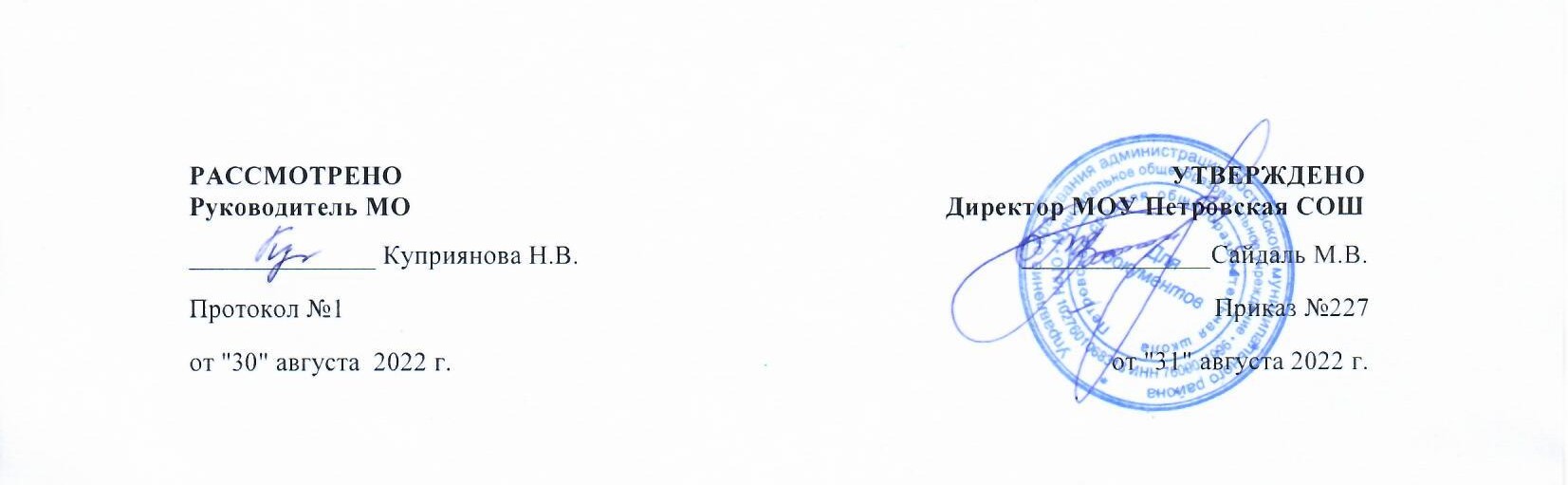 Рабочая программаучебного предметаанглийский язык3  класс2022-2023 учебный годПрограмму составила:учитель английского языка                                                                                      Каменская Н.В.р.п. Петровское, 2022 г.Пояснительная запискаНормативные документы1. Федеральный закон об образовании в Российской Федерации [Электронный ресурс]. // Закон об образовании РФ [сайт]. — Режим доступа : http://zakon-ob-obrazovanii.ru (дата обращения: 30.05.2020). 	2. Федеральный государственный образовательный стандарт начального общего образования (утв. приказом Министерства образования и науки РФ от 6 октября 2009 г. N 373) с изменениями и дополнениями от: 26 ноября 2010 г., 22 сентября 2011 г., 18 декабря 2012 г., 29 декабря 2014 г., 18 мая, 31 декабря 2015 г., 11 декабря 2020 г.3. Постановление Главного государственного санитарного врача Российской Федерации от 28.09.2020 № 28 «Об утверждении санитарных правил СП 2.4.3648-20 “Санитарно-эпидемиологические требования к организациям воспитания и обучения, отдыха и оздоровления детей и молодежи”» 
(зарегистрирован 18.12.2020 № 61573);4. Письмо Министерства образования и науки Российской Федерации от 18 августа 2017 года № 09-1672 «О направлении методических рекомендаций по уточнению понятия и содержания внеурочной деятельности в рамках реализации основных общеобразовательных программ, в том числе в части проектной деятельности» [Электронный ресурс]. // Информационно-правовой портал «Гарант» [сайт]. — Режим доступа : https://www.garant.ru/products/ipo/prime/doc/71670346/ (дата обращения: 30.05.2020). 5. Приказ Минпросвещения России от 28 декабря 2018 г. № 345 (ред. от 22.11.2019) «О федеральном перечне учебников, рекомендуемых к использованию при реализации имеющих государственную аккредитацию образовательных программ начального общего, основного общего, среднего общего образования» [Электронный ресурс]. // Сайт компании «Консультант Плюс» [сайт]. — Режим доступа : http://www.consultant.ru/document/cons_doc_LAW_315457/ (дата обращения: 30.05.2020). 6. Примерная основная образовательная программа начального общего образования [Электронный ресурс]. // Реестр примерных основных общеобразовательных программ [сайт]. — Режим доступа : http://fgosreestr.ru (дата обращения: 30.05.2020). 2. Примерная основная образовательная программа основного общего образования [Электронный ресурс]. // Реестр примерных основных общеобразовательных программ [сайт]. — Режим доступа : http://fgosreestr.ru (дата обращения: 30.05.2020).              7. Проект научно-обоснованной концепции модернизации содержания и технологий преподавания предметной области «Иностранные языки». Учебный предмет «Иностранный язык» [Электронный ресурс]. // Модернизация содержания и технологий обучения [сайт]. — Режим доступа : http://www.predmetconcept.ru/subject-form/inostrannyj-jazyk (дата обращения: 30.05.2020). 8. Общеевропейские компетенции владения иностранным языком: Изучение, преподавание, оценка (на английском языке) [Электронный ресурс]. // Council of Europe [сайт]. — Режим доступа : https://rm.coe.int/1680459f97 (дата обращения: 30.05.2020). 9. Сайт Федерального института педагогических измерений [Электронный ресурс]. // ФИПИ [сайт]. — Режим доступа : www.fipi.ru (дата обращения: 30.05.2020). 10. Экспресс-анализ цифровых образовательных ресурсов и сервисов для организации учебного процесса школ в дистанционной форме [Текст]. / И. А. Карлов, В. О. Ковалев, Н. А. Кожевников, Е. Д. Патаракин, И. Д. Фрумин, А. Н. Швиндт, Д. О. Шонов. Национальный исследовательский университет «Высшая школа экономики», Институт образования. — М.: НИУ ВШЭ, 2020. — 56 с. – // Современная аналитика образования. — №4 (34). — Режим доступа : https://www.rvc.ru/upload/iblock/ecd/educational_services.pdf (дата обращения: 30.05.2020). 11. Модели смешанного обучения [Электронный ресурс]. // Смешанное обучение в России. Сайт ассоциации смешанного обучения [сайт]. — Режим доступа : http://blendedlearning.pro/blended_learning_models/ (дата обращения: 30.05.2020). Учебный план МОУ Петровская СОШОсновная образовательная программа начального общего образования МОУ Петровская СОШПоложение о рабочей программе педагога, реализующего ФГОС НОО, ООО и СОО, в МОУ Петровской СОШУМК «Английский в фокусе - 3», Н.И. Быкова, Д. Дули, М.Д._Поспелова , В. Эванс, Издательство «Просвещение», 2021Учебно-методический комплектДля реализации программного содержания используется программное пособие УМК «Английский в фокусе - 3», Н.И. Быкова, Д. Дули, М.Д._Поспелова , В. Эванс, Издательство «Просвещение», 2021общеобразовательных учреждений.Выбор данного УМК обусловлен следующими причинами:1. данные учебные пособия включены в федеральный список учебных пособий, рекомендованных для начальной школы;2. данная линия учебников является завершенной и позволяет обеспечить преемственность обучения между начальным и средним этапами обучения;3. УМК ориентирован на формирование межкультурной компетенции учащихся.Авторы серии "Английский в фокусе»" ставили своей целью комплексное решение задач, стоящих перед предметом "Иностранный язык" а именно формирование иноязычной коммуникативной компетенции учащихся, понимаемой как их способность и готовность общаться на английском языке в пределах, определенных стандартом по иностранным языкам и примерной программой по английскому языку.Место предмета в учебном планеПрограмма реализует обязательный (базовый) минимум содержания образования, детализирует и раскрывает содержание стандарта, определяет общую стратегию обучения, воспитания и развития учащихся средствами учебного предмета в соответствии с целями изучения английского языка.Авторская программа для 3 класса рассчитана на 68 часов: 2 часа в неделю. По учебному плану школы – 68 часов. Общая характеристика учебного предметаИностранный язык (в том числе английский) входит в общеобразовательную область «Филология». Язык является важнейшим средством общения, без которого невозможно существование и развитие человеческого общества. Происходящие сегодня изменения в общественных отношениях, средствах коммуникации (использование новых информационных технологий) требуют повышения коммуникативной компетенции школьников, совершенствования их филологической подготовки. Все это повышает статус предмета «иностранный язык» как общеобразовательной учебной дисциплины. Основное назначение иностранного языка состоит в формировании коммуникативной компетенции, т.е. способности и готовности осуществлять иноязычное межличностное и межкультурное общение с носителями языка. Иностранный язык – один из важных и относительно новых предметов в системе подготовки современного и полиязычного мира. Наряду с русским языком и литературным чтением он входит в число предметов филологического цикла и формирует коммуникативную культуру школьника, способствует его общему речевому развитию, расширению кругозора и воспитанию.Воспитание общей коммуникативной культуры, формирование коммуникативной компетенции в родном и иностранном языках — это важнейшая задача современной школы, успешное осуществление которой во многом зависит от основ, заложенных в начальной школе.Цели и задачи рабочей программыИзучение иностранного языка (английского) направлено на достижение следующих целей:-формирование представлений об английском языке как средстве общения, позволяющем добиваться взаимопонимания с людьми, говорящими/пишущими на английском языке, узнавать новое через звучащие и письменные тексты;-приобщение младших школьников к новому социальному опыту за счёт проигрывания на английском языке различных ролей в игровых ситуациях, типичных для семейного, бытового и учебного общения; знакомство детей с миром зарубежных сверстников, с детским зарубежным фольклором, воспитание дружелюбного отношения к представителям других стран;-обеспечение коммуникативно-психологической адаптации младших школьников к новому языковому миру для преодоления в дальнейшем психологического барьера и использования английского языка как средства общения.Основными задачами реализации содержания обучения являются:-формирование первоначальных представлений о единстве и многообразии языкового и культурного пространства России и англоговорящих стран, о языке как основе национального самосознания;-развитие диалогической и монологической устной и письменной речи, коммуникативных умений, нравственных и эстетических чувств, способностей к творческой деятельности.СодержаниеВводный модульДобро пожаловать в школу снова!Коммуникативные (говорение):научиться называть имя по буквам, спрашивать у одноклассников их номер телефона и называть свой .Коммуникативные (аудирование): понимать речь одноклассников и вербально реагировать.Коммуникативные (чтение): читать про себя и понимать тексты, содержащие изученный языковой материал.Языковые средства и навыки оперирования ими (лексическая сторона речи): учиться оперировать активной лексикой в соответствии с коммуникативной задачей.Активная лексика/структуры: day, phonenumber, begin, числительные, ранее изученная лексика по темам «Еда», «Дом», «Одежда», «Каникулы».Пассивная лексика/структуры: change seats, correct, one point for team.2Модуль 1.Школьные дниКоммуникативные (говорение):научиться спрашивать о школьных принадлежностях и отвечать на вопрос.Коммуникативные (чтение): научиться читать новые слова, читать вслух сюжетный диалог, построенный на изученном языковом материале, соблюдая правила произношения и соответствующую интонацию.Коммуникативные (аудирование):воспринимать на слух в аудиозаписи и понимать содержание сюжетного диалога, построенного в основном на знакомом языковом материале.Языковые средства и навыки оперирования ими (фонетическая сторона речи): читать с правильным словесным, логическим и фразовым ударением простые нераспространенные предложения.Языковые средства и навыки оперирования ими (лексическая сторона речи): учиться оперировать активной лексикой в соответствии с коммуникативной задачей.Языковые средства и навыки оперирования ими (грамматическая сторона речи): уметь употреблять глагол tobe и притяжательные местоимения my, your.Активная лексика/структуры: school, school bag, pen, pencil, rubber, ruler, book, pencil case, pet, let’s go! What’s this? It’s a school bag!8Модуль 2.В кругу семьиКоммуникативные (говорение):научиться называть членов своей семьиКоммуникативные (чтение): научиться читать новые слова, читать вслух сюжетный диалог, построенный на изученном языковом материале, соблюдая правила произношения и соответствующую интонациюКоммуникативные (аудирование):воспринимать на слух в аудиозаписи и понимать содержание сюжетного диалога, построенного в основном на знакомом языковом материалеЯзыковые средства и навыки оперирования ими (фонетическая сторона речи): читать с правильным словесным, логическим и фразовым ударением простые нераспространенные предложенияЯзыковые средства и навыки оперирования ими (лексическая сторона речи): учиться оперировать активной лексикой в соответствии с коммуникативной задачейЯзыковые средства и навыки оперирования ими (грамматическая сторона речи): уметь употреблять глагол tobeАктивная лексика/структуры: family tree, big brother, little sister, grandma, grandpa, mum, dad, teddy, chimp, Look! This is my…Пассивная лексика: new, member, of course.8Модуль 3.Все, что я люблю!Коммуникативные (говорение):научиться спрашивать о любимой еде и отвечать на вопросКоммуникативные (чтение): научиться читать новые слова, читать вслух сюжетный диалог, построенный на изученном языковом материале, соблюдая правила произношения и соответствующую интонациюКоммуникативные (аудирование):воспринимать на слух в аудиозаписи и понимать содержание сюжетного диалога, построенного в основном на знакомом языковом материалеЯзыковые средства и навыки оперирования ими (фонетическая сторона речи): читать с правильным словесным, логическим и фразовым ударением простые нераспространенные предложенияЯзыковые средства и навыки оперирования ими (лексическая сторона речи): учиться оперировать активной лексикой в соответствии с коммуникативной задачейАктивная лексика/структуры: jelly, vegetables, water, lemonade, cheese, eggs , What’s your favourite food? Pizza, yum! Whataboutyou? ранее изученная лексика по теме «Еда».8Модуль 4.Давай играть!Коммуникативные (говорение):научиться спрашивать, чей это предмет, и отвечать на вопросКоммуникативные (чтение): научиться читать новые слова, читать вслух сюжетный диалог, построенный на изученном языковом материале, соблюдая правила произношения и соответствующую интонациюКоммуникативные (аудирование):воспринимать на слух в аудиозаписи и понимать содержание сюжетного диалога, построенного в основном на знакомом языковом материалеЯзыковые средства и навыки оперирования ими (фонетическая сторона речи): читать с правильным словесным, логическим и фразовым ударением простые нераспространенные предложенияЯзыковые средства и навыки оперирования ими (лексическая сторона речи): научиться оперировать активной лексикой в соответствии с коммуникативной задачей.Языковые средства и навыки оперирования ими (грамматическая сторона речи): научиться употреблять притяжательный падеж существительных.Активная лексика/структуры: musical box, tea set, elephant, rocking horse, aeroplane, train, doll, ball, Whose is this musical box? It’s mum’s.Пассивная лексика/структуры: What’s wrong? Let me see. Try again.9 ч.Модуль 5.Пушистые друзьяКоммуникативные (говорение):научиться описывать животныхКоммуникативные (чтение): научиться читать новые слова, читать вслух сюжетный диалог, построенный на изученном языковом материале, соблюдая правила произношения и соответствующую интонациюКоммуникативные (аудирование):воспринимать на слух в аудиозаписи и понимать содержание сюжетного диалога, построенного в основном на знакомом языковом материалеЯзыковые средства и навыки оперирования ими (фонетическая сторона речи): читать с правильным словесным, логическим и фразовым ударением простые нераспространенные предложенияЯзыковые средства и навыки оперирования ими (лексическая сторона речи): научиться оперировать активной лексикой в соответствии с коммуникативной задачейАктивная лексика/структуры: head, legs, body, tail, thin, fat, short, long, cow, sheep, mouth, nose, ears, eyes, big, small, train, It’s got a big mouth!Пассивная: get on, track, What’s the matter? Come on!8 ч.Модуль 6.Мой домКоммуникативные (говорение):научиться задавать вопрос о местонахождении и отвечать на вопросКоммуникативные (чтение): научиться читать вслух сюжетный диалог, построенный на изученном языковом материале, соблюдая правила произношения и соответствующую интонациюКоммуникативные (аудирование):воспринимать на слух в аудиозаписи и понимать содержание сюжетного диалога, построенного в основном на знакомом языковом материалеЯзыковые средства и навыки оперирования ими (фонетическая сторона речи): читать с правильным словесным, логическим и фразовым ударением простые нераспространенные предложенияЯзыковые средства и навыки оперирования ими (лексическая сторона речи): научиться оперировать активной лексикой в соответствии с коммуникативной задачейЯзыковые средства и навыки оперирования ими (грамматическая сторона речи): уметь задавать общий вопрос с глаголом tobeАктивная лексика/структуры: house, bedroom, bathroom, kitchen, living room, garden, in, under, Is Lulu in the kitchen? No, she isn’t. She’s in the bedroom.Пассивная: bloom8 ч.Модуль 7.ВыходнойКоммуникативные (говорение):научиться спрашивать о том, что делаешь сейчас, и отвечать на вопросКоммуникативные (чтение): научиться читать новые слова, читать вслух сюжетный диалог, построенный на изученном языковом материале, соблюдая правила произношения и соответствующую интонациюКоммуникативные (аудирование):воспринимать на слух в аудиозаписи и понимать содержание сюжетного диалога, построенного в основном на знакомом языковом материалеЯзыковые средства и навыки оперирования ими (фонетическая сторона речи): читать с правильным словесным, логическим и фразовым ударением простые нераспространенные предложенияЯзыковые средства и навыки оперирования ими (лексическая сторона речи): научиться оперировать активной лексикой в соответствии с коммуникативной задачейЯзыковые средства и навыки оперирования ими (грамматическая сторона речи): уметь употреблять глагол tobe и притяжательные местоимения my, yourАктивная лексика/структуры: have a great time, drive a car, make a sandcastle, watch TV, paint a picture, face, play a game, What are you doing? I’m making a sandcastle.Пассивная лексика/структуры: upside down, over there, look funny8 ч.Модуль 8.День за днемКоммуникативные (говорение):научиться спрашивать, что делают в разные дни недели, и отвечать на вопросКоммуникативные (чтение): научиться читать новые слова, читать вслух сюжетный диалог, построенный на изученном языковом материале, соблюдая правила произношения и соответствующую интонациюКоммуникативные (аудирование):воспринимать на слух в аудиозаписи и понимать содержание сюжетного диалога, построенного в основном на знакомом языковом материале.Языковые средства и навыки оперирования ими (фонетическая сторона речи): читать с правильным словесным, логическим и фразовым ударением простые нераспространённые предложения; соблюдать интонацию перечисленияЯзыковые средства и навыки оперирования ими (лексическая сторона речи): научиться оперировать активной лексикой в соответствии с коммуникативной задачейАктивная лексика/структуры: Monday, Tuesday, Wednesday, Thursday, Friday, Saturday, Sunday, quiz, cartoon, clock, What do we do on Mondays? We play games.Пассивная лексика: hand, pick a card.9 ч.Планируемые результаты освоения учебного предметаЛичностные результатыизучения иностранного языка в начальной школе являются:общее представление о мире как о многоязычном и поликультурном сообществе;осознание языка, в том числе иностранного, как основного средства общения между людьми;знакомство с миром зарубежных сверстников с использованием средств изучаемого иностранного языка (через детский фольклор, некоторые образцы детской художественной литературы, традиции).Метапредметные результатыизучения иностранного языка в начальной школе являются:развитие умения взаимодействовать с окружающими, выполняя разные роли в пределах речевых потребностей и возможностей младшегошкольника;развитие коммуникативных способностей школьника, умения выбирать адекватные языковые и речевые средства для успешного решенияэлементарной коммуникативной задачи;расширение общего лингвистического кругозора младшего школьника;развитие познавательной, эмоциональной и волевой сфер младшего школьника; формирование мотивации к изучению иностранного языка;овладение умением координированной работы с разными компонентами учебно-методического комплекта (учебником, аудиодиском, рабочей тетрадью, справочными материалами и т. д.)Предметные результатыВ соответствии с Примерной программой по иностранному языку, разработанной в рамках стандартов второго поколения, предметныерезультаты дифференцируются по пяти сферам: коммуникативной, познавательной, ценностно-ориентационной, эстетической и трудовой.Планируемые результаты соотносятся с четырьмя ведущимисодержательными линиями и разделами предмета «Английский язык»:1) коммуникативные умения в основных видах речевой деятельности (аудировании, говорении, чтении, письме);2) языковые средства и навыки пользования ими;3) социокультурная осведомленность;4) общеучебные и специальные учебные умения.В результате изучения иностранного языка на уровне начального общего образования у обучающихся:- сформируется элементарная иноязычная коммуникативная компетенция, т. е. способность и готовность общаться с носителями изучаемого иностранного языка в устной (говорение и аудирование) и письменной (чтение и письмо) формах общения с учетом речевых возможностей и потребностей младшего школьника; расширится лингвистический кругозор; будет получено общее представление о строе изучаемого языка и его некоторых отличиях от родного языка;- будут заложены основы коммуникативной культуры, т. е. способность ставить и решать посильные коммуникативные задачи, адекватно использовать имеющиеся речевые и неречевые средства общения, соблюдать речевой этикет, быть вежливыми и доброжелательными речевыми партнерами;- сформируются положительная мотивация и устойчивый учебно-познавательный интерес к предмету «Иностранный язык», а также необходимые универсальные учебные действия и специальные учебные умения, что заложит основу успешной учебной деятельности по овладению иностранным языком на следующем уровне образования.Коммуникативные уменияГоворениеВыпускник научится:- участвовать в элементарных диалогах, соблюдая нормы речевого этикета, принятые в англоязычных странах;- составлять небольшое описание предмета, картинки, персонажа;- рассказывать о себе, своей семье, друге.Выпускник получит возможность научиться:- воспроизводить наизусть небольшие произведения детского фольклора;- составлять краткую характеристику персонажа;- кратко излагать содержание прочитанного текста.АудированиеВыпускник научится:- понимать на слух речь учителя и одноклассников при непосредственном общении и вербально/невербально реагировать на услышанное;- воспринимать на слух в аудиозаписи и понимать основное содержание небольших сообщений, рассказов, сказок, построенных в основном на знакомом языковом материале.Выпускник получит возможность научиться:- воспринимать на слух аудиотекст и полностью понимать содержащуюся в нём информацию;- использовать контекстуальную или языковую догадку при восприятии на слух текстов, содержащих некоторые незнакомые слова.ЧтениеВыпускник научится:- соотносить графический образ английского слова с его звуковым образом;- читать вслух небольшой текст, построенный на изученном языковом материале, соблюдая правила произношения и соответствующую интонацию;- читать про себя и понимать содержание небольшого текста, построенного в основном на изученном языковом материале;- читать про себя и находить в тексте необходимую информацию.Выпускник получит возможность научиться:- догадываться о значении незнакомых слов по контексту;- не обращать внимания на незнакомые слова, не мешающие понимать основное содержание текста.ПисьмоВыпускник научится:- выписывать из текста слова, словосочетания и предложения;- писать поздравительную открытку с Новым годом, Рождеством, днём рождения (с опорой на образец);- писать по образцу краткое письмо зарубежному другу.Выпускник получит возможность научиться:- в письменной форме кратко отвечать на вопросы к тексту;- составлять рассказ в письменной форме по плану/ключевым словам;- заполнять простую анкету;- правильно оформлять конверт, сервисные поля в системе электронной почты (адрес, тема сообщения).Языковые средстваГрафика, каллиграфия, орфографияВыпускник научится:- воспроизводить графически и каллиграфически корректно все буквы английского алфавита (полупечатное написание букв, буквосочетаний, слов);- пользоваться английским алфавитом, знать последовательность букв в нём;- списывать текст;- восстанавливать слово в соответствии с решаемой учебной задачей;- отличать буквы от знаков транскрипции.Выпускник получит возможность научиться:- сравнивать и анализировать буквосочетания английского языка и их транскрипцию;- группировать слова в соответствии с изученными правилами чтения;- уточнять написание слова по словарю;- использовать экранный перевод отдельных слов (с русского языка на иностранный и обратно).Фонетическая сторона речиВыпускник научится:- различать на слух и адекватно произносить все звуки английского языка, соблюдая нормы произношения звуков;- соблюдать правильное ударение в изолированном слове, фразе;- различать коммуникативные типы предложений по интонации;- корректно произносить предложения с точки зрения их ритмико-интонационных особенностей.Выпускник получит возможность научиться:- распознавать связующее r в речи и уметь его использовать;- соблюдать интонацию перечисления;- соблюдать правило отсутствия ударения на служебных словах (артиклях, союзах, предлогах);- читать изучаемые слова по транскрипции.Лексическая сторона речиВыпускник научится:- узнавать в письменном и устном тексте изученные лексические единицы, в том числе словосочетания, в пределах тематики на уровне начального образования;- оперировать в процессе общения активной лексикой в соответствии с коммуникативной задачей;- восстанавливать текст в соответствии с решаемой учебной задачей.Выпускник получит возможность научиться:- узнавать простые словообразовательные элементы;- опираться на языковую догадку в процессе чтения и аудирования (интернациональные и сложные слова).Грамматическая сторона речиВыпускник научится:- распознавать и употреблять в речи основные коммуникативные типы предложений;- распознавать в тексте и употреблять в речи изученные части речи: существительные с определённым/неопределённым/нулевым артиклем; существительные в единственном и множественном числе; глагол связку to be; глаголы в Present, Past, Future Simple; модальные глаголы can, may, must; личные, притяжательные и указательные местоимения; прилагательные в положительной, сравнительной и превосходной степени; количественные (до 100) и порядковые (до 30) числительные; наиболее употребительные предлоги для выражения временных и пространственных отношений.Выпускник получит возможность научиться:- узнавать сложносочинённые предложения с союзами and и but;- использовать в речи безличные предложения (It’s cold. It’s 5 o’clock. It’s interesting), предложения с конструкцией there is/there are;- оперировать в речи неопределёнными местоимениями some, any (некоторые случаи употребления: Can I have some tea? Is there any milk in the fridge? — No, there isn’t any);- оперировать в речи наречиями времени (yesterday, tomorrow, never, usually, often, sometimes); наречиями степени (much, little, very);- распознавать в тексте и дифференцировать слова по определённым признакам (существительные, прилагательные, модальные/смысловые глаголы)Тематическое планированиеКритерии оценки в Положении «О системе контроля и оценивания образовательных достижений обучающихся в МОУ Петровская СОШ».Приказ №267о.д. от 28 августа 2019 года.ПРИЛОЖЕНИЕСредства обучения Карты на иностранном языке Географическая карта стран изучаемого языкаКарты могут быть представлены в демонстрационном (настенном) виде и на электронных носителях.Флаги стран изучаемого языкаФлаги могут быть представлены в демонстрационном (настенном) виде и на электронных носителях.Набор фотографий с изображением ландшафта, городов, отдельных достопримечательностей стран изучаемого языкаЭкранно-звуковые пособия (при наличии компьютера могут быть представлены в цифровом виде)Аудиозапись к УМК "Spotlight 3" для изучения английского языка (CD, MP3)Аудиозапись является составной частью УМК "Spotlight 3"Технические средства обученияНоутбукТехнические требования: привод для чтения-записи компакт-дисков. Аудио-видео входы/выходы, возможность выхода в Интернет.Оснащенность акустическими колонками.Мультимедийный проекторМожет входить в материально-техническое обеспечение образовательного учреждения.Учебно-практическое оборудованиеКлассная доска с магнитной поверхностью (с набором приспособлений для крепления постеров и таблиц)Дополнительная литература для учителя и обучающихся1. Быкова Н. И. и др. «Spotlight»: учебник английского языка для 3 класса - М.: Просвещение, 2020. – 178 с.2. Spotlight: книга для учителя / Быкова Н. И. и др. - М.: Просвещение, 2020.3. Spotlight: сборник упражнений/ Быкова Н. И. и др. - М.: Просвещение, 2020.4. Spotlight: CD для занятий в классе/ Быкова Н. И. и др. - М.: Просвещение, 2020.5. Spotlight: CD для занятий дома/ Быкова Н. И. и др. - М.: Просвещение, 2020.6. Spotlight: DVD / Быкова Н. И. и др. - М.: Просвещение, 2020.Темы проектов:Проект «Школы в Великобритании и России»Проект по теме «Семьи в Великобритании и России»Проект «Эмблема фестиваля мороженого»Проект по теме «Животные»Проект «Дома в Великобритании и России»Проект «Занятия в свободное время»Проект «Мой любимый герой мультфильма»Контрольно-измерительные материалы по английскому языку для 3 класса по УМК                               «Английский в фокусе» (Spotlight 3) за I четверть 1)Контроль навыков аудирования № урока____   Дата по календарю_______ Дата по факту_______ 1.Listening (ex2 p10 workbook 3) Listen and tick the correct picture 1.Which is Lulu’s new school bag? 2.What’s in Lulu’s pencil case? 3.Which is Lulu’s new class? 2)Контроль навыков чтения № урока____   Дата по календарю_______ Дата по факту_______ 2.Reading Read and complete I’ve got a pet parrot. Her name is Beauty. She’s got a small blue head, a fat body and a long green tail. Beauty can fly and she can talk, too! She’s lovely! My pet: ……………………………… Name: ……………………………… Has got: ………………………….head      ………………………………..body      ……………………………….tail Can: fly and …………………………. 3)Контроль навыков письма  № урока____   Дата по календарю_______ Дата по факту_______ 3.Writing Read and correct hello, my name is john and i’m 8. i’m in year 4 at school. i like english, history and art, but My favourite subject is science. what about you? john    4)Контроль навыков говорения № урока____   Дата по календарю_______ Дата по факту_______ 4.Speaking  Read and answer about yourself 1.What’s your name?   ………………………….. 2.How old are you?      ………………………….. 3.What year are you in at school?  ……………… 4.What’s your favourite subject? ………………..  Контрольно-измерительные материалы по английскому языку для 3 класса по УМК                               «Английский в фокусе» (Spotlight 3) за II четверть 1)Контроль навыков аудирования № урока____   Дата по календарю_______ Дата по факту_______ 1.Listening (ex2 p 18 workbook 3) Listen and draw lines 2)Контроль навыков чтения № урока____   Дата по календарю_______ Дата по факту_______ 2.Reading Read and write Yes or No Our house is very big. There’s a kitchen, 2 living rooms, 2 bathrooms and 4 bedrooms. Look! There’s a big table and 6 chairs in the kitchen. This is my bedroom. There is a nice computer in it. Look at all the trees in the garden! Our house is lovely!  1.Our house is small. 2.There is 1 living room. 3.There are 4 bedrooms. 4.There is a small table in the kitchen. 5.There are 4 chairs in the kitchen. 6.There are trees in the garden. 3)Контроль навыков письма  № урока____   Дата по календарю_______ Дата по факту_______ 3.Writing (ex3 p19 workbook) Look, read and write yes or no 1.Harry is Kelly’s brother. 2.Terry is Sandra’s father. 3.Rose is Kelly’s grandmother. 4.Sandra is Harry’s mother. 5.Wilson is Terry’s brother. 4)Контроль навыков говорения № урока____   Дата по календарю_______ Дата по факту_______ 4.Speaking  Read  and match 1.What’s this?                               A My friend, Larry 2.Who’s he?                                  B He’s my dad 3. What’s your name?                  C My grandma, Anita 4.What are they?                          D It’s a teddy 5.Who’s she?                                E They’re frog 6.Who’s Tom?                               F My name’s Jenny  Контрольно-измерительные материалы по английскому языку для 3 класса по УМК                               «Английский в фокусе» (Spotlight 3) за IIIчетверть 1)Контроль навыков аудирования № урока____   Дата по календарю_______ Дата по факту_______ 1.Listening (ex2 p26 workbook 3) Listen and write the letters in the boxes. What are Danielle’s friends having for lunch? 1.Kate        …… 2.Winny    ……. 3.Jake        …….. 4.Grant        ……. 5.Judy        …….. 2)Контроль навыков чтения № урока____   Дата по календарю_______ Дата по факту_______ 2.Reading Red and fill in: gets up, home, in, has, listens, goes, evening, watches, at, supper, visits. Saturday is Maya’s favourite day. She … at 9 o’clock  … the morning and she … breakfast. Then, she …. her favourite cartoons on TV. …. 1 o’clock she has lunch with her family. In the afternoon, she … her friends. At 6 o’clock, she comes  ….. and eats  ….. Then, she  …..  to music or reads a book. In the  …..   , she plays with her toys, and at 11 o’clock she …. to bed. Maya loves Saturdays. 3)Контроль навыков письма  № урока____   Дата по календарю_______ Дата по факту_______ 3.Writing Write about yourself. My favourite breakfast is …………………………………………………………………….. My favourite lunch is ………………………………………………………………………… I love my mum’s …………………………………………………………………………… 4)Контроль навыков говорения № урока____   Дата по календарю_______ Дата по факту_______ 4.Speaking  Read and choose 1.Who’s he?     a) He’s my brother                            b)It’s my brother’s 2.What’s this?    a) It’s a rubber                               b) These are rubbers 3.Whose is this?     a)Ken’s                                  b)Ken 4.Whose is this car?   a)It’s Bob                                        b) It’s Bob’s 5.What are these?    a) A ball                                  b)Balls Контрольно-измерительные материалы по английскому языку для 3 класса по УМК                               «Английский в фокусе» (Spotlight 3) за IV четверть 1)Контроль навыков аудирования № урока____   Дата по календарю_______ Дата по факту_______ 1.Listening (ex2 p 34 workbook) Listen and draw lines 2)Контроль навыков чтения № урока____   Дата по календарю_______ Дата по факту_______ 2.Reading Read and write the names Here are some pupils talking about their favourite days. Pam: I love Sundays. I wake up at 10 o’clock and watch my favourite  programme on TV. Donna: My favourite day is Saturday because I go to the shops. Bill: I like Wednesdays. I visit my favourite cousin and we have supper together. Ronnie: I love Fridays. I go to the cinema with my parents after school. Tom: my favourite day is Monday. I go to the sports centre and I play basketball with my friends.  1.play basketball                              …………….. 2.visit his cousin                              ……………. 3.watch TV                                       ……………. 4.go to the cinema                             …………… 5. go to the shops                              …………….                 3)Контроль навыков письма  № урока____   Дата по календарю_______ Дата по факту_______ 3.Writing(ex4 p35 workkbook3) Write about Kelly’s room This is Kelly’s room. Look! That’s her computer and this is her desk. It’s ……….. ……………………………………………………………………………………….  4)Контроль навыков говорения № урока____   Дата по календарю_______ Дата по факту_______ 4.Speaking  Read and answer 1.Have you got a sister?........................................... 2.Can you draw?...................................................... 3.Have you got long legs?........................................ 4.How old are you?.................................................. 5.Can you crawl?..................................................... 6.Have you got a pet?..............................................календарно-тематическое планирование по курсу «Spotlight» для 3 класса.ТемаКол-во часовУУДЭлектронные образовательные ресурсы1 четвертьВводный модуль “Welcome back!”Модуль 1 “School Days”Модуль2“Family Moments!”2ч8 ч8 ч.Развитие навыков устной речи, чтения,аудирования. Удерживать цель деятельности до получения ее результата. Оформлять диалогическое высказывание в соответствии с требованиями речевого этикета.Анализировать собственную работу: соотносить план и совершенные операции, выделять этапы и оценивать меру освоения каждого, находить ошибки, устанавливать их причины.Корректировать деятельность: вносить изменения в процесс с учетом возникших трудностей и ошибок; намечать способы их устранения.https://resh.edu.ru/subject/lesson/3546/start/291228/https://resh.edu.ru/subject/lesson/3556/start/152531/https://www.yaklass.ru/p/english-language/24-klass/grammar-104180/verb-to-be-150522https://www.yaklass.ru/p/english-language/24-klass/vocabulary-104181/my-school-125100https://resh.edu.ru/subject/lesson/3566/start/134244/https://resh.edu.ru/subject/lesson/5665/start/134337/https://resh.edu.ru/subject/lesson/5105/start/269941/https://www.yaklass.ru/p/english-language/24-klass/grammar-104180/possessive-case-and-adjectives-323135/re-203503d2-e8b6-44e1-a1bb-9c012f99a15e2 четвертьМодуль 3 “All the Things I Like!”Модуль 4 “Come in and Play!”8 ч6 чАнализировать эмоциональные состояния, полученные от успешной (неуспешной) деятельности, оценивать их влияние на настроение человека.Писать сочинения (небольшие рефераты, доклады), используя информацию, полученную из разных источников.Развитие лексических навыков чтения, говорения и аудирования анализировать собственную работу: соотносить план исовершенные операции, выделять этапы и оценивать меру освоения каждого,находить ошибки, устанавливать их причины; Оценивать уровень владения тем или иным учебным действием.https://resh.edu.ru/subject/lesson/5104/start/297781/https://resh.edu.ru/subject/lesson/5987/start/270003/https://www.yaklass.ru/p/english-language/24-klass/vocabulary-104181/food-228844https://www.yaklass.ru/p/english-language/24-klass/grammar-104180/present-simple-463713https://www.yaklass.ru/p/english-language/24-klass/grammar-104180/countable-and-uncountable-nouns-325116/re-f30b2098-821a-46f1-8b1b-3a99e92ba229https://resh.edu.ru/subject/lesson/5103/start/152781/https://www.yaklass.ru/p/english-language/24-klass/grammar-104180/articles-158271/re-15198f4f-9442-40a1-863c-b6a3cd68656dhttps://www.yaklass.ru/p/english-language/24-klass/grammar-104180/possessive-case-and-adjectives-323135/re-c411ef70-1b2c-46f3-91be-9ff85c06f787З четвертьМодуль 5 “Furry Friends!”Модуль6“HomeSweetHome”Модуль 7 “A Day off!”8 ч8 ч2 ч.Совершенствование лексических навыков чтения и говорения по пройденной теме. Развитие навыка аудирования. Планировать решение учебной задачи: выстраивать последовательность необходимых операций (алгоритм действий). Писать сочинения (небольшие рефераты, доклады), используя информацию, полученную из разных источников.Корректировать деятельность: вносить изменения в процесс сучетом возникших трудностей и ошибок; намечать способы их устранения.https://www.yaklass.ru/p/english-language/24-klass/vocabulary-104181/body-190216https://www.yaklass.ru/p/english-language/24-klass/vocabulary-104181/animals-and-pets-172387https://www.yaklass.ru/p/english-language/24-klass/grammar-104180/verb-can-319105https://www.yaklass.ru/p/english-language/24-klass/grammar-104180/verb-to-have-got-155633https://www.yaklass.ru/p/english-language/24-klass/grammar-104180/prepositions-of-place-319107https://www.yaklass.ru/p/english-language/24-klass/grammar-104180/there-is-are-there-was-were-321903/re-9394feb7-8376-475f-8ffc-1a55ee5f46e64 четвертьМодуль 7 “A Day off!”Модуль 8 “Day by Day”6 ч10 чРазвитие лексических и грамматических навыков чтения и говорения. Планировать решение учебной задачи: выстраивать последовательность необходимых операций (алгоритм действий). Оформлять диалогическое высказывание в соответствии с требованиями речевого этикета.Совершенствование лексических и грамматических навыков чтения, говорения и письма. Развитие навыка аудирования. Оценивать уровень владения тем или иным учебным действием (отвечать на вопрос «что я не знаю и не умею?»). Описывать объект: передавать его внешние характеристики, используя выразительные средства языка.https://resh.edu.ru/subject/lesson/5106/start/197633/https://www.yaklass.ru/p/english-language/24-klass/grammar-104180/present-continuous-progressive-482106https://resh.edu.ru/subject/lesson/5662/start/152688/https://www.yaklass.ru/p/english-language/24-klass/vocabulary-104181/actions-189570https://www.yaklass.ru/p/english-language/24-klass/vocabulary-104181/my-working-day-and-day-off-161308/re-28e4f660-6eb1-48a1-a4c5-2324ef8c7bdchttps://www.yaklass.ru/p/english-language/24-klass/grammar-104180/present-simple-463713 Развитие лексических и грамматических навыков чтения и говорения. Планировать решение учебной задачи: выстраивать последовательность необходимых операций (алгоритм действий). Оформлять диалогическое высказывание в соответствии с требованиями речевого этикета.Совершенствование лексических и грамматических навыков чтения, говорения и письма. Развитие навыка аудирования. Оценивать уровень владения тем или иным учебным действием (отвечать на вопрос «что я не знаю и не умею?»). Описывать объект: передавать его внешние характеристики, используя выразительные средства языка.№п/пТема урокаЕдиницы содержанияПредметные результатыУУДЛичностный результатдатаТема урокаЕдиницы содержанияПредметные результатыУУДЛичностный результат1Развитие навыков устной речи, чтения, аудирования по темам «Еда», «Дом»,«Одежда», «Каникулы»	06.09Лексика:Активная:Welcome back! again,everyone, today, think,Nice to see you!названияцветовПассивная:rainbow, duck, pencil caseУченик получит возможность повторить фразы приветствия и знакомства; повторить глагол tobeи названия цветов; развивать навыки аудирования, чтения и говоренияРазвитие навыков устной речи, чтения,аудирования. Удерживать цель деятельности до получения ее результата. Оформлять диалогическое высказывание в соответствии с требованиями речевого этикета.Развитие доброжелательности, мотивация к обучению.Развитие навыков устной речи, чтения, аудирования по темам «Еда», «Дом»,«Одежда», «Каникулы»	06.09Лексика:Активная:Welcome back! again,everyone, today, think,Nice to see you!названияцветовПассивная:rainbow, duck, pencil caseУченик получит возможность повторить фразы приветствия и знакомства; повторить глагол tobeи названия цветов; развивать навыки аудирования, чтения и говоренияРазвитие навыков устной речи, чтения,аудирования. Удерживать цель деятельности до получения ее результата. Оформлять диалогическое высказывание в соответствии с требованиями речевого этикета.Развитие доброжелательности, мотивация к обучению.2/2Развитие навыков устной речи, чтения по темам «Еда», «Дом»,«Одежда», «Каникулы»08.09Лексика:Активная:day, phone number,begin, числительные,ранее изученная лексикапо темам «Еда», «Дом»,«Одежда», «Каникулы»Пассивная:change seats, correct, onepoint for teamУченик получит возможность повторить лексику по темам «Одежда»,«Дом», «Еда», «Каникулы»; повторить цифры (1—10), научиться называть имена побуквамРазвитие навыков устной речи, чтения. Оценивать(сравнивать с эталоном) результаты деятельности (чужой, своей).Составлять небольшие устные монологические высказывания, «удерживать» логику повествования, приводить убедительные доказательстваВыражать положительное отношение к процессу познания: проявлять внимание, удивление, желание больше узнать.Развитие навыков устной речи, чтения по темам «Еда», «Дом»,«Одежда», «Каникулы»08.09Лексика:Активная:day, phone number,begin, числительные,ранее изученная лексикапо темам «Еда», «Дом»,«Одежда», «Каникулы»Пассивная:change seats, correct, onepoint for teamУченик получит возможность повторить лексику по темам «Одежда»,«Дом», «Еда», «Каникулы»; повторить цифры (1—10), научиться называть имена побуквамРазвитие навыков устной речи, чтения. Оценивать(сравнивать с эталоном) результаты деятельности (чужой, своей).Составлять небольшие устные монологические высказывания, «удерживать» логику повествования, приводить убедительные доказательстваВыражать положительное отношение к процессу познания: проявлять внимание, удивление, желание больше узнать.3/1Ознакомление с лексикой по теме «Школьные принадлежности»13.09Лексика:Активная:school, schoolbag, pen,pencil, rubber, ruler,book, pencil case, pet,let's go! What's this? It's aschool bag!Грамматика:Глагол "to be"my/youУченик получит возможность научитьсяназыватьшкольные  принадлежности; развивать навыки аудирования, чтения и говоренияОзнакомление с лексикой по теме «Школьные пренадлежности», развитие лексических навыков чтения и говорения.Анализировать собственную работу: соотносить план и совершенные операции, выделять этапы и оценивать меру освоения каждого, находить ошибки, устанавливать их причины.Корректировать деятельность: вносить изменения в процесс с учетом возникших трудностей и ошибок; намечать способы их устранения.Воспринимать речь учителя (одноклассников), непосредственно не обращенную к учащемуся.Ознакомление с лексикой по теме «Школьные принадлежности»13.09Лексика:Активная:school, schoolbag, pen,pencil, rubber, ruler,book, pencil case, pet,let's go! What's this? It's aschool bag!Грамматика:Глагол "to be"my/youУченик получит возможность научитьсяназыватьшкольные  принадлежности; развивать навыки аудирования, чтения и говоренияОзнакомление с лексикой по теме «Школьные пренадлежности», развитие лексических навыков чтения и говорения.Анализировать собственную работу: соотносить план и совершенные операции, выделять этапы и оценивать меру освоения каждого, находить ошибки, устанавливать их причины.Корректировать деятельность: вносить изменения в процесс с учетом возникших трудностей и ошибок; намечать способы их устранения.Воспринимать речь учителя (одноклассников), непосредственно не обращенную к учащемуся.4/2Развитие навыков чтения и письменной речи, аудирования  по теме «Школьные принадлежности»15.09Лексика:Активная:числительные 1—10; числительные 11—20, timetogo, get, belate,come, plusПассивная:once more, PEГрамматика:Числ. 11—20Повел.накл.Get your schoolbag! Don't be late!Ученик получит возможность повторить лексику по теме; научится считать от 11 до 20;  читать букву “e” в открытоми закрытом слогах; развивать навыки аудирования, чтения, говорения и письмаРазвитие навыков чтения и письменной речи, аудирования Анализировать собственную работу: соотносить план и совершенные операции, выделять этапы и оценивать меру освоения каждого, находить ошибки, устанавливать их причины.Анализировать и характеризовать эмоциональные состояния и чувства окружающих, строить свои взаимоотношения с их учетом.Развитие навыков чтения и письменной речи, аудирования  по теме «Школьные принадлежности»15.09Лексика:Активная:числительные 1—10; числительные 11—20, timetogo, get, belate,come, plusПассивная:once more, PEГрамматика:Числ. 11—20Повел.накл.Get your schoolbag! Don't be late!Ученик получит возможность повторить лексику по теме; научится считать от 11 до 20;  читать букву “e” в открытоми закрытом слогах; развивать навыки аудирования, чтения, говорения и письмаРазвитие навыков чтения и письменной речи, аудирования Анализировать собственную работу: соотносить план и совершенные операции, выделять этапы и оценивать меру освоения каждого, находить ошибки, устанавливать их причины.Анализировать и характеризовать эмоциональные состояния и чувства окружающих, строить свои взаимоотношения с их учетом.5/3Формирование навыка чтения слов, навыка письма по теме «Школьные предметы»20.09Лексика:Активная:school subjects, English,Maths, Geography, PE,History, Science, Art,Music, year; What's your favourite subject? What about you?,числительные.Пассивная:e-mail, guess.Грамматика:Глагол "to be", "have/don't haveУченик получит возможность научиться называть школьные предметы, вести беседу о любимых предметах; отработать с учащимисяупотребление кратких форм глагола “tobe”;развивать навыки аудирования, чтения, говорения и письмаФормирование навыка чтения слов, навыка письма. Развитие навыка аудирования. Оценивать (сравнивать с эталоном) результаты деятельности (чужой, своей).Оценивать собственную учебную деятельность: свои достижения, самостоятельность, инициативу, ответственность, причины неудач.Формирование навыка чтения слов, навыка письма по теме «Школьные предметы»20.09Лексика:Активная:school subjects, English,Maths, Geography, PE,History, Science, Art,Music, year; What's your favourite subject? What about you?,числительные.Пассивная:e-mail, guess.Грамматика:Глагол "to be", "have/don't haveУченик получит возможность научиться называть школьные предметы, вести беседу о любимых предметах; отработать с учащимисяупотребление кратких форм глагола “tobe”;развивать навыки аудирования, чтения, говорения и письмаФормирование навыка чтения слов, навыка письма. Развитие навыка аудирования. Оценивать (сравнивать с эталоном) результаты деятельности (чужой, своей).Оценивать собственную учебную деятельность: свои достижения, самостоятельность, инициативу, ответственность, причины неудач.6/4Развитие навыков  чтения и письменной речи, аудирования по темам «Школьные предметы»	22.09Лексика:Активная:clap your hands, stampyour feet, triangle, circle, square, live, standup, sit down, open/close your book.Пассивная:come on, everybody, add,take away, answer, shape,next door.Ученик получит возможность повторить лексику урока по теме и числительные от 1 до 20Развитие навыков  чтения и письменной речи, аудирования Корректировать деятельность: вносить изменения в процесс с учетом возникших трудностей и ошибок; намечать способы их устранения.Развитие навыков  чтения и письменной речи, аудирования по темам «Школьные предметы»	22.09Лексика:Активная:clap your hands, stampyour feet, triangle, circle, square, live, standup, sit down, open/close your book.Пассивная:come on, everybody, add,take away, answer, shape,next door.Ученик получит возможность повторить лексику урока по теме и числительные от 1 до 20Развитие навыков  чтения и письменной речи, аудирования Корректировать деятельность: вносить изменения в процесс с учетом возникших трудностей и ошибок; намечать способы их устранения.7/5Развитие навыков чтения и письменной речи, аудирования. Работа с текстом «Игрушечный солдатик»27.09Лексика:Активная:doll, ранее изученная лек сика по темам «Игрушки», «Одежда», «Внешность», «Цвета».Пассивная:on her toes, Here's a toy for..., very nice.Ученик получит возможность повторить лексику по темам«Внешность», «Одежда», «Игрушки» и «Цвета»Развитие навыков чтения и письменной речи, аудирования. Оценивать уровень владения тем или иным учебным действием (отвечать на вопрос «что я не знаю и не умею?»).Проявлять в конкретных ситуациях доброжелательность, доверие, внимательность, помощь и др.Развитие навыков чтения и письменной речи, аудирования. Работа с текстом «Игрушечный солдатик»27.09Лексика:Активная:doll, ранее изученная лек сика по темам «Игрушки», «Одежда», «Внешность», «Цвета».Пассивная:on her toes, Here's a toy for..., very nice.Ученик получит возможность повторить лексику по темам«Внешность», «Одежда», «Игрушки» и «Цвета»Развитие навыков чтения и письменной речи, аудирования. Оценивать уровень владения тем или иным учебным действием (отвечать на вопрос «что я не знаю и не умею?»).Проявлять в конкретных ситуациях доброжелательность, доверие, внимательность, помощь и др.8/6Проект «Школы в Великобритании и России»29.09Лексика:Активная: start, age, primaryschool, uniform, library,lesson, Reading, Handicraft, break, parent, wear.Пассивная:nursery school, spend,gym, canteen, NatureStudy, Computer Study, relax, stay, at work.Ученик получит возможность узнать о начальной школе Великобритании и России;Развитие навыков  диалгогической речи, аудирования. Планировать решение учебной задачи: выстраивать последовательность необходимых операций (алгоритм действий).Проявлять понимание и уважение к ценностям культур других народов.Проект «Школы в Великобритании и России»29.09Лексика:Активная: start, age, primaryschool, uniform, library,lesson, Reading, Handicraft, break, parent, wear.Пассивная:nursery school, spend,gym, canteen, NatureStudy, Computer Study, relax, stay, at work.Ученик получит возможность узнать о начальной школе Великобритании и России;Развитие навыков  диалгогической речи, аудирования. Планировать решение учебной задачи: выстраивать последовательность необходимых операций (алгоритм действий).Проявлять понимание и уважение к ценностям культур других народов.9/7Закрепление языкового материала модуля 104.10Ученик получит возможность закрепить языковой материал модуля 1.Закрепление языкового материала модуля 1.Анализировать собственную работу: соотносить план и совершенные операции, выделять этапы и оценивать меру освоения каждого, находить ошибки, устанавливать их причины;Мотивировать свои действия; выражать готовность в любой ситуации поступить в соответствии с правилами поведения.Закрепление языкового материала модуля 104.10Ученик получит возможность закрепить языковой материал модуля 1.Закрепление языкового материала модуля 1.Анализировать собственную работу: соотносить план и совершенные операции, выделять этапы и оценивать меру освоения каждого, находить ошибки, устанавливать их причины;Мотивировать свои действия; выражать готовность в любой ситуации поступить в соответствии с правилами поведения.10/8Контрольная работа по темам модуля 106.10Ученик получит возможность показать сформированность своих учебных действий.Корректировать деятельность: вносить изменения в процесс сучетом возникших трудностей и ошибок; намечать способы их устранения.Оценивать свои и чужие поступки (стыдно, честно, виноват, поступил правильно и др.).Контрольная работа по темам модуля 106.10Ученик получит возможность показать сформированность своих учебных действий.Корректировать деятельность: вносить изменения в процесс сучетом возникших трудностей и ошибок; намечать способы их устранения.Оценивать свои и чужие поступки (стыдно, честно, виноват, поступил правильно и др.).11/1Ознакомление с лексикой по теме «Семья», развитие лексических навыков чтения и говорения11.10Лексика:Активная:family tree, big brother,little sister, grandma,grandpa, mum, dad,teddy, chimp, Look! This ismy…Пассивная:new, member, of course.Ученик получит возможность научиться называть и представлять членов семьиОзнакомление с лексикой по теме «Семья», развитие лексических навыков чтения и говорения.Анализировать собственную работу: соотносить план и совершенные операции, выделять этапы и оценивать меру освоения каждого, находить ошибки, устанавливать их причины.Корректировать деятельность: вносить изменения в процесс с учетом возникших трудностей и ошибок; намечать способы их устранения.Применять правила делового сотрудничества: сравнивать разные точки зрения; считаться с мнением другого человека; проявлять терпение и доброжелательность в споре (дискуссии), доверие к собеседнику (соучастнику) деятельности.Ознакомление с лексикой по теме «Семья», развитие лексических навыков чтения и говорения11.10Лексика:Активная:family tree, big brother,little sister, grandma,grandpa, mum, dad,teddy, chimp, Look! This ismy…Пассивная:new, member, of course.Ученик получит возможность научиться называть и представлять членов семьиОзнакомление с лексикой по теме «Семья», развитие лексических навыков чтения и говорения.Анализировать собственную работу: соотносить план и совершенные операции, выделять этапы и оценивать меру освоения каждого, находить ошибки, устанавливать их причины.Корректировать деятельность: вносить изменения в процесс с учетом возникших трудностей и ошибок; намечать способы их устранения.Применять правила делового сотрудничества: сравнивать разные точки зрения; считаться с мнением другого человека; проявлять терпение и доброжелательность в споре (дискуссии), доверие к собеседнику (соучастнику) деятельности.12/2Развитие лексических навыков чтения и говорения по теме «Семья»13.10Фонетика:Чтение буквы“a” в открытом и закрытом слогахЛексика:Активная:Who's this? This is mybig/little sister.Грамматика:Притяжательныеместоимения: my, your, his, her, its, our, their.Ученик получит возможность научиться повторить лексику по теме, повторить употребление притяжательных местоимений; научится читать букву “а” воткрытом и закрытом слогахРазвитие лексических навыков чтения и говорения по теме «Семья». Развитие навыка аудирования. Оценивать (сравнивать с эталоном) результаты деятельности (чужой, своей).Анализировать и исправлять деформированный текст: находить ошибки, дополнять, изменять, восстанавливать логику изложения.Соотносить поступок с моральной нормой.Развитие лексических навыков чтения и говорения по теме «Семья»13.10Фонетика:Чтение буквы“a” в открытом и закрытом слогахЛексика:Активная:Who's this? This is mybig/little sister.Грамматика:Притяжательныеместоимения: my, your, his, her, its, our, their.Ученик получит возможность научиться повторить лексику по теме, повторить употребление притяжательных местоимений; научится читать букву “а” воткрытом и закрытом слогахРазвитие лексических навыков чтения и говорения по теме «Семья». Развитие навыка аудирования. Оценивать (сравнивать с эталоном) результаты деятельности (чужой, своей).Анализировать и исправлять деформированный текст: находить ошибки, дополнять, изменять, восстанавливать логику изложения.Соотносить поступок с моральной нормой.13/3Совершенствование  лексических навыков чтения и говорения по теме «Семья»	18.10Лексика:Активная:grandmother,mother, grandfather,father, happy, Who's Meg?Her grandmother. What isit? It's a…; What are they?They're ballerinas.Грамматика:Множественноечисло существительных.Ученик получит возможность научиться вести беседу о членах семьи; описывать предметы иназывать их цвет, задавать вопросы о предметах в  единственном и множественномчисле и отвечать на нихСовершенствование  лексических навыков чтения и говорения по теме «Семья», развитие навыков аудирования. Удерживать цель деятельности до получения ее результата. Описывать объект: передавать его внешние характеристики, используя выразительные средства языка.Проявлять интерес к культуре и истории своего народа, родной страны.Совершенствование  лексических навыков чтения и говорения по теме «Семья»	18.10Лексика:Активная:grandmother,mother, grandfather,father, happy, Who's Meg?Her grandmother. What isit? It's a…; What are they?They're ballerinas.Грамматика:Множественноечисло существительных.Ученик получит возможность научиться вести беседу о членах семьи; описывать предметы иназывать их цвет, задавать вопросы о предметах в  единственном и множественномчисле и отвечать на нихСовершенствование  лексических навыков чтения и говорения по теме «Семья», развитие навыков аудирования. Удерживать цель деятельности до получения ее результата. Описывать объект: передавать его внешние характеристики, используя выразительные средства языка.Проявлять интерес к культуре и истории своего народа, родной страны.14/4Развитие навыков монологического высказывания по теме «Семья»20.10Лексика:Активная:tall, great, quick, drop, colour, time to go home, well doneПассивная:baby, paint, paintings, in the street, childГрамматика:Глагол “to be”Ученик получит возможность научиться повторить лексику урока по теме, закрепить пройденный грамматический материал (множественное число); познакомитьучащихся с одним из периодов творчестваПикассоРазвитие навыка аудирования, чтения, говорения. Оценивать уровень владения тем или иным учебным действием (отвечать на вопрос «что я не знаю и не умею?»).Составлять небольшие устные монологические высказывания, «удерживать» логику повествования, приводить убедительные доказательства.Идентифицировать себя с принадлежностью к народу, стране, государству.Развитие навыков монологического высказывания по теме «Семья»20.10Лексика:Активная:tall, great, quick, drop, colour, time to go home, well doneПассивная:baby, paint, paintings, in the street, childГрамматика:Глагол “to be”Ученик получит возможность научиться повторить лексику урока по теме, закрепить пройденный грамматический материал (множественное число); познакомитьучащихся с одним из периодов творчестваПикассоРазвитие навыка аудирования, чтения, говорения. Оценивать уровень владения тем или иным учебным действием (отвечать на вопрос «что я не знаю и не умею?»).Составлять небольшие устные монологические высказывания, «удерживать» логику повествования, приводить убедительные доказательства.Идентифицировать себя с принадлежностью к народу, стране, государству.15/5Развитие навыков чтения и письменной речи, аудирования. Работа с текстом «Игрушечный солдатик»25.10Лексика:Активная:end, How do you do?day, friends, doll, puppet, socks,meet, it's lots of fun!Пассивная:I like it here, come outУченик получит возможность развивать навыки чтения,аудирования, говорения и письма.Развитие лексических навыков чтения и говорения. Совершенствование лексических навыков чтения и говорения. Планировать решение учебной задачи: выстраивать последовательность необходимых операций (алгоритм действий).Анализировать и исправлять деформированный текст: находить ошибки, дополнять, изменять, восстанавливать логику изложения.Воспринимать речь учителя (одноклассников), непосредственно не обращенную к учащемуся.Развитие навыков чтения и письменной речи, аудирования. Работа с текстом «Игрушечный солдатик»25.10Лексика:Активная:end, How do you do?day, friends, doll, puppet, socks,meet, it's lots of fun!Пассивная:I like it here, come outУченик получит возможность развивать навыки чтения,аудирования, говорения и письма.Развитие лексических навыков чтения и говорения. Совершенствование лексических навыков чтения и говорения. Планировать решение учебной задачи: выстраивать последовательность необходимых операций (алгоритм действий).Анализировать и исправлять деформированный текст: находить ошибки, дополнять, изменять, восстанавливать логику изложения.Воспринимать речь учителя (одноклассников), непосредственно не обращенную к учащемуся.16/6Проект по теме «Семьи в Великобритании и России»27.10Лексика:Активная:aunt, uncle, cousin, live, the UKПассивная:near, far, Australia, only, for shortУченик получит возможность научиться  рассказывать о своем семейном деревеРазвитие лексических навыков говорения и чтения. Анализировать эмоциональные состояния, полученные от успешной (неуспешной) деятельности, оценивать их влияние на настроение человека. Описывать объект: передавать его внешние характеристики, используя выразительные средства языка.Оценивать собственную учебную деятельность: свои достижения, самостоятельность, инициативу, ответственность, причины неудач.Проект по теме «Семьи в Великобритании и России»27.10Лексика:Активная:aunt, uncle, cousin, live, the UKПассивная:near, far, Australia, only, for shortУченик получит возможность научиться  рассказывать о своем семейном деревеРазвитие лексических навыков говорения и чтения. Анализировать эмоциональные состояния, полученные от успешной (неуспешной) деятельности, оценивать их влияние на настроение человека. Описывать объект: передавать его внешние характеристики, используя выразительные средства языка.Оценивать собственную учебную деятельность: свои достижения, самостоятельность, инициативу, ответственность, причины неудач.17/7Закрепление языкового материала модуля 2Ученик получит возможность закрепить языковой  материал модуля 2.Закрепление языкового материала модуля 2.Анализировать собственную работу: соотносить план и совершенные операции, выделять этапы и оценивать меру освоения каждого, находить ошибки, устанавливать их причины;Проявлять понимание и уважение к ценностям культур других народов.Закрепление языкового материала модуля 2Ученик получит возможность закрепить языковой  материал модуля 2.Закрепление языкового материала модуля 2.Анализировать собственную работу: соотносить план и совершенные операции, выделять этапы и оценивать меру освоения каждого, находить ошибки, устанавливать их причины;Проявлять понимание и уважение к ценностям культур других народов.18/8Контрольная работа по темам модуля 2Ученик получит возможность показать сформированность своих учебных действий.Корректировать деятельность: вносить изменения в процесс сучетом возникших трудностей и ошибок; намечать способы их устранения..Оценивать свои и чужие поступки (стыдно, честно, виноват, поступил правильно и др.).Контрольная работа по темам модуля 2Ученик получит возможность показать сформированность своих учебных действий.Корректировать деятельность: вносить изменения в процесс сучетом возникших трудностей и ошибок; намечать способы их устранения..Оценивать свои и чужие поступки (стыдно, честно, виноват, поступил правильно и др.).19/1Ознакомление с лексикой по теме «Еда»Лексика:Активная:jelly, vegetables, water,lemonade, cheese, eggs,What's your favouritefood? Pizza, yum! Whatabout you?; ранее изученная лексика по теме «Еда»Ученик получит возможность научитьсябеседоватьо еде и  напитках, говорить о том, что имнравится и не нравится; отработать глагол“like” в Present SimpleОзнакомление с лексикой по теме «Еда», развитие лексических навыков чтения и говорения.Анализировать собственную работу: соотносить план и совершенные операции, выделять этапы и оценивать меру освоения каждого, находить ошибки, устанавливать их причины.Корректировать деятельность: вносить изменения в процесс с учетом возникших трудностей и ошибок; намечать способы их устранения.Применять правила делового сотрудничества: сравнивать разные точки зрения; считаться с мнением другого человека; проявлять терпение и доброжелательность в споре (дискуссии), доверие к собеседнику (соучастнику) деятельности.20/2Развитие навыков письма по теме «Еда»Фонетика: Чтение буквы“i” в открытоми закрытомслогахЛексика:Активная:Do you like chicken? Yes, Ido/No, I don't. Does helike eggs? Yes, hedoes/No, he doesn't. Ilike.../I don't like… Myfavourite food is … Грамматика:Present simple глагола likeУченик получит возможность повторить лексику по теме, отработать употребление глагола like в утвердительной, вопросительной и отрицательной формах в Present Simple; научить читать букву “i” в открытом и закрытом  слогахРазвитие навыков письма по теме «Еда».Анализировать эмоциональные состояния, полученные от успешной (неуспешной) деятельности, оценивать их влияние на настроение человека.Писать сочинения (небольшие рефераты, доклады), используя информацию, полученную из разных источниковПроявлять понимание и уважение к ценностям культур других народов.21/3 Развитие лексических навыков чтения, говорения и аудирования по теме «Еда»Лексика:Активная:lunchbox, menu, pota2toes, pasta, carrots,sausages, rice, popcorn,Coke, shopping list,need, Can I have somemeat and potatoes? Hereyou are; ранее изученнаялексика по теме «Еда»Грамматика:Some, any,have gotУченик получит возможность научиться элементарным фразам этикетного диалога по теме «Еда»; познакомиться с употреблением some, anyРазвитие лексических навыков чтения, говорения и аудирования анализировать собственную работу: соотносить план исовершенные операции, выделять этапы и оценивать меру освоения каждого,находить ошибки, устанавливать их причины; Оценивать уровень владения тем или иным учебным действием (отвечать на вопрос «что я не знаю и не умею?»).Оценивать свои и чужие поступки (стыдно, честно, виноват, поступил правильно и др.).22/4Закрепление языкового материала модуляЛексика:Активная:fruit, drink, munch, eat,catch, ballПассивная:crunch, wet, dry, any way,figure out, find out, bathtimeУченик получит возможность научитьсяповторить лексику по теме «Еда»; научить учащихся находить предметыв таблице по координатамЗакрепление языкового материала модуля.Корректировать деятельность: вносить изменения в процесс с учетом возникших трудностей и ошибок; намечать способы их устранения.Воспринимать текст с учетом поставленной учебной задачи, находить в тексте информацию, необходимую для ее решения.Анализировать и характеризовать эмоциональные состояния и чувства окружающих, строить свои взаимоотношения с их учетом.23/5Развитие навыков чтения и письменной речи, аудирования. Работа с текстом «Игрушечный солдатик»Лексика:Активная:armПассивная:follow, march, Swing yourarms! It's time for us tocome out.Ученик получит возможность развивать навыки чтения, аудирования, говорения и письмаКорректировать деятельность: вносить изменения в процесс сучетом возникших трудностей и ошибок; намечать способы их устранения. Оценивать (сравнивать с эталоном) результаты деятельности (чужой, своей).Проявлять понимание и уважение к ценностям культур других народов.24/6Проект «Эмблема фестиваля мороженого»Лексика:Активная:teatime, breakfast,Saturday, toast, café,festival, fish and chips,weather, ice cream, fruit,yummyПассивная:street, scream, outside,shop, flavour, vanillaУченик получит возможность научиться познакомить учащихся с традиционной английской едой и научитьрассказывать о любимом российском лакомстве - мороженом; научить элементарнымфразам этикетного диалога по теме «Покупки»Развитие навыка аудирования, развитие лексических навыков чтения и говорения. Планировать решение учебной задачи: выстраивать последовательность необходимых операций (алгоритм действий).Выражать положительное отношение к процессу познания: проявлять внимание, удивление, желание больше узнать.25/7Закрепление языкового материала модуля 3Ученик получит возможность закрепить языковой  материал модуля 3.Закрепление языкового материала модуля 3.Анализировать собственную работу: соотносить план и совершенные операции, выделять этапы и оценивать меру освоения каждого, находить ошибки, устанавливать их причины;Самоконтроль процесса и результатов деятельности.26/8Контрольная работа по темам модуля 3Ученик получит возможность показать сформированность своих учебных действий.Корректировать деятельность: вносить изменения в процесс сучетом возникших трудностей и ошибок; намечать способы их устранения.Оценивать свои и чужие поступки (стыдно, честно, виноват, поступил правильно и др.).27/1Ознакомление с лексикой по теме «Игрушки»Лексика:Активная:musical box, tea set, elephant, rocking horse, aeroplane, train, doll, ball, Whose is this musical box? It's mum's.Пассивная:What's wrong? Let me see. Try again.Грамматика:Притяжательный падеж существительного.Ученик получит возможность научиться называть игрушки и говорить, кому они принадлежатОзнакомление с лексикой по теме «Игрушки», развитие лексических навыков чтения и говорения. Анализировать собственную работу: соотносить план и совершенные операции, выделять этапы и оценивать меру освоения каждого, находить ошибки, устанавливать их причины. Корректировать деятельность: вносить изменения в процесс с учетом возникших трудностей и ошибок; намечать способы их устранения.Анализировать и характеризовать эмоциональные состояния и чувства окружающих, строить свои взаимоотношения с их учетом.28/2Развитие навыка монологической речи по теме «Игрушки»Фонетика:Чтение буквы“о” в открытом и закрытом слогахЛексика:Активная:лексика по теме «Игрушки»Пассивная:Ученик получит возможность повторить лексику урока по теме, объяснить употребление неопределенного артикля a/an; познакомить с указательными местоимениями this/that; научить читать букву “o” в открытом и закрытом слогахРазвитие навыка монологической речи по теме «Игрушки».Анализировать эмоциональные состояния, полученные от успешной (неуспешной) деятельности, оценивать их влияние на настроение человека.Проявлять понимание и уважение к ценностям культур других народов.29/3Совершенствование лексических и грамматических навыков чтения, говорения и письма по теме «Моя комната»Лексика:Активная:computer, TV, armchair, desk, playroom, radio, lamp, bed, chair, funny, This/That — These/ Those, What's this? It's acomputer. Whose is it? It'sRoy's. These are tables. Those are desks.Пассивная:look likeУченик получит возможность научиться называть предметы,находящиеся в комнате; говорить, какогоони цвета и кому  принадлежат; познакомитьс указательными  местоимениями во множественном числеСовершенствование лексических и грамматических навыков чтения, говорения и письма по теме модуля. совершенствование навыков. Оценивать (сравнивать с эталоном) результаты деятельности (чужой, своей).Выражать положительное отношение к процессу познания: проявлять внимание, удивление, желание больше узнать.30/4Совершенствование лексических навыков чтения и говорения по теме «Моя комната»Лексика:Активная:fairy tale, be careful,sillyПассивная:ready, tell a story, naughtyУченик получит возможность закрепить грамматические и лексические структуры, познакомить учащихся с названиями некоторыхизвестных английских сказокСовершенствование лексических навыков чтения и говорения по пройденной теме. Развитие навыка аудирования. Планировать решение учебной задачи: выстраивать последовательность необходимых операций (алгоритм действий). Писать сочинения (небольшие рефераты, доклады), используя информацию, полученную из разных источниковПроявлять интерес к культуре и истории своего народа, родной страны.Совершенствование лексических навыков чтения и говорения по теме «Моя комната»Лексика:Активная:fairy tale, be careful,sillyПассивная:ready, tell a story, naughtyУченик получит возможность закрепить грамматические и лексические структуры, познакомить учащихся с названиями некоторыхизвестных английских сказокСовершенствование лексических навыков чтения и говорения по пройденной теме. Развитие навыка аудирования. Планировать решение учебной задачи: выстраивать последовательность необходимых операций (алгоритм действий). Писать сочинения (небольшие рефераты, доклады), используя информацию, полученную из разных источниковПроявлять интерес к культуре и истории своего народа, родной страны.31/5Развитие навыков чтения и письменной речи, аудирования. Работа с текстом «Игрушечный солдатик»Лексика:Активная:shout, shelf, windy, today,It's time for tea.Пассивная:window, by himself, lookout, poor, hearУченик получит возможность развивать навыки чтения, аудирования, говорения и письмаСовершенствование лексических, навыковчтения, говорения и письма по пройденной теме модуля.Воспринимать текст с учетом поставленной учебной задачи, находить в тексте информацию, необходимую для ее решения;Оценивать ситуации с точки зрения правил поведения и этики.Развитие навыков чтения и письменной речи, аудирования. Работа с текстом «Игрушечный солдатик»Лексика:Активная:shout, shelf, windy, today,It's time for tea.Пассивная:window, by himself, lookout, poor, hearУченик получит возможность развивать навыки чтения, аудирования, говорения и письмаСовершенствование лексических, навыковчтения, говорения и письма по пройденной теме модуля.Воспринимать текст с учетом поставленной учебной задачи, находить в тексте информацию, необходимую для ее решения;Оценивать ситуации с точки зрения правил поведения и этики.32/6Развитие навыков чтения, говорения и аудирования по теме «Покупки в Великобритании»Лексика:Активная:game, presents, grandparent, granddaughter,изученная ранее лексикапо темам «Еда», «Одежда», «Мебель», «Игрушки»Пассивная:superstore, clothes, sell, everything, furniture, electrical items, sportswear, New Year, Father Frost, Snowmaiden, chocolatesУченик получит возможность  познакомиться с тем,что продается в одном из популярных сетевых универмагов Великобритании; научитьрассказывать о новогодних подарках ипраздновании Нового года в РоссииРазвитие навыков чтения, говорения и аудирования. Удерживать цель деятельности до получения ее результата.Анализировать и исправлять деформированный текст: находить ошибки, дополнять, изменять, восстанавливать логику изложения;Идентифицировать себя с принадлежностью к народу, стране, государству.Развитие навыков чтения, говорения и аудирования по теме «Покупки в Великобритании»Лексика:Активная:game, presents, grandparent, granddaughter,изученная ранее лексикапо темам «Еда», «Одежда», «Мебель», «Игрушки»Пассивная:superstore, clothes, sell, everything, furniture, electrical items, sportswear, New Year, Father Frost, Snowmaiden, chocolatesУченик получит возможность  познакомиться с тем,что продается в одном из популярных сетевых универмагов Великобритании; научитьрассказывать о новогодних подарках ипраздновании Нового года в РоссииРазвитие навыков чтения, говорения и аудирования. Удерживать цель деятельности до получения ее результата.Анализировать и исправлять деформированный текст: находить ошибки, дополнять, изменять, восстанавливать логику изложения;Идентифицировать себя с принадлежностью к народу, стране, государству.33/7Закрепление языкового материала модуля 4Ученик получит возможность закрепить языковой  материал модуля 4.Закрепление языкового материала модуля 4.Анализировать собственную работу: соотносить план и совершенные операции, выделять этапы и оценивать меру освоения каждого, находить ошибки, устанавливать их причины;Самоконтроль процесса и результатов деятельности.Закрепление языкового материала модуля 4Ученик получит возможность закрепить языковой  материал модуля 4.Закрепление языкового материала модуля 4.Анализировать собственную работу: соотносить план и совершенные операции, выделять этапы и оценивать меру освоения каждого, находить ошибки, устанавливать их причины;Самоконтроль процесса и результатов деятельности.34/8Контрольная работа по темам модуля 4Ученик получит возможност ьпоказать сформированность своих учебных действий.Корректировать деятельность: вносить изменения в процесс сучетом возникших трудностей и ошибок; намечать способы их устранения.Оценивать свои и чужие поступки (стыдно, честно, виноват, поступил правильно и др.).Контрольная работа по темам модуля 4Ученик получит возможност ьпоказать сформированность своих учебных действий.Корректировать деятельность: вносить изменения в процесс сучетом возникших трудностей и ошибок; намечать способы их устранения.Оценивать свои и чужие поступки (стыдно, честно, виноват, поступил правильно и др.).35/1Ознакомление с лексикой по теме «Животные», «Внешность»Лексика:Активная:head, legs, body, tail, thin, fat, short, long, cow, sheep, mouth, nose, ears, eyes, big, small, train, It's got a big mouth!Пассивная:get on, track, What's the matter? Come on!Грамматика:Have got”в3-м лице ед. ч.Ученик получит возможность научиться познакомить учащихся с названиями частей тела, научить описывать животныхОзнакомление с лексикой по теме «Животные», развитие лексических навыков чтения и говорения.Анализировать собственную работу: соотносить план и совершенные операции, выделять этапы и оценивать меру освоения каждого, находить ошибки, устанавливать их причины.Корректировать деятельность: вносить изменения в процесс с учетом возникших трудностей и ошибок; намечать способы их устранения.Оценивать собственную учебную деятельность: свои достижения, самостоятельность, инициативу, ответственность, причины неудач.Ознакомление с лексикой по теме «Животные», «Внешность»Лексика:Активная:head, legs, body, tail, thin, fat, short, long, cow, sheep, mouth, nose, ears, eyes, big, small, train, It's got a big mouth!Пассивная:get on, track, What's the matter? Come on!Грамматика:Have got”в3-м лице ед. ч.Ученик получит возможность научиться познакомить учащихся с названиями частей тела, научить описывать животныхОзнакомление с лексикой по теме «Животные», развитие лексических навыков чтения и говорения.Анализировать собственную работу: соотносить план и совершенные операции, выделять этапы и оценивать меру освоения каждого, находить ошибки, устанавливать их причины.Корректировать деятельность: вносить изменения в процесс с учетом возникших трудностей и ошибок; намечать способы их устранения.Оценивать собственную учебную деятельность: свои достижения, самостоятельность, инициативу, ответственность, причины неудач.36/2Развитие лексических  и грамматических навыков говорения и чтения по теме «Животные»Фонетика:Чтение буквы“y” в открытом и закрытом слогахЛексика:Активная:man—men, woman—women, tooth—teeth,foot—feet, mouse—mice,sheep—sheep, child—children, fish—fishГрамматика: “have got”Ученик получит возможность повторить лексику, познакомить учащихся с существительными,образующими форму множественного числане по правилам; обобщить употребление структуры “have got” в утвердительной, вопросительной, отрицательной формах и кратких ответах; научить читать букву “y” в открытом и закрытом слогахРазвитие лексических  и грамматических навыков говорения и чтения по теме. Удерживать цель деятельности до получения ее результата. Характеризовать качества, признаки объекта, относящие его к определенному классу (виду).Проявлять интерес к культуре и истории своего народа, родной страны.Развитие лексических  и грамматических навыков говорения и чтения по теме «Животные»Фонетика:Чтение буквы“y” в открытом и закрытом слогахЛексика:Активная:man—men, woman—women, tooth—teeth,foot—feet, mouse—mice,sheep—sheep, child—children, fish—fishГрамматика: “have got”Ученик получит возможность повторить лексику, познакомить учащихся с существительными,образующими форму множественного числане по правилам; обобщить употребление структуры “have got” в утвердительной, вопросительной, отрицательной формах и кратких ответах; научить читать букву “y” в открытом и закрытом слогахРазвитие лексических  и грамматических навыков говорения и чтения по теме. Удерживать цель деятельности до получения ее результата. Характеризовать качества, признаки объекта, относящие его к определенному классу (виду).Проявлять интерес к культуре и истории своего народа, родной страны.37/3Развитие лексических и грамматических навыков чтения и говорения по теме «Животные» Лексика:Активная:crawl, spider, rabbit, sea horse, walk, tortoise, talk, parrot, fly, bird, jump, swim, run, climb, dance, sing, cute, clever.Грамматика: Can/can'tУченик получит возможность научиться говорить о том, что умеют и не умеют делать животныеРазвитие лексических и грамматических навыков чтения и говорения. Планировать решение учебной задачи: выстраивать последовательность необходимых операций (алгоритм действий). Оформлять диалогическое высказывание в соответствии с требованиями речевого этикета.Оценивать ситуации с точки зрения правил поведения и этики.Развитие лексических и грамматических навыков чтения и говорения по теме «Животные» Лексика:Активная:crawl, spider, rabbit, sea horse, walk, tortoise, talk, parrot, fly, bird, jump, swim, run, climb, dance, sing, cute, clever.Грамматика: Can/can'tУченик получит возможность научиться говорить о том, что умеют и не умеют делать животныеРазвитие лексических и грамматических навыков чтения и говорения. Планировать решение учебной задачи: выстраивать последовательность необходимых операций (алгоритм действий). Оформлять диалогическое высказывание в соответствии с требованиями речевого этикета.Оценивать ситуации с точки зрения правил поведения и этики.38/4Совершенствование лексических и грамматических навыков чтения, говорения и письма по темам «Животные», «Одежда»Лексика:Активная:Числительные от 20 до 50; How old is Chuckles today? He's eleven!Пассивная:lizard, whale, snake, crocodile, reptile, mammal.Ученик получит возможность научиться познакомить учащихся с числительными от 30 до 50; дать представление о делении животных на пресмыкающихся и млекопитающихСовершенствование лексических и грамматических навыков чтения, говорения и письма. Развитие навыка аудирования. Оценивать уровень владения тем или иным учебным действием (отвечать на вопрос «что я не знаю и не умею?»). Описывать объект: передавать его внешние характеристики, используя выразительные средства языка.Оценивать собственную учебную деятельность: свои достижения, самостоятельность, инициативу, ответственность, причины неудач.Совершенствование лексических и грамматических навыков чтения, говорения и письма по темам «Животные», «Одежда»Лексика:Активная:Числительные от 20 до 50; How old is Chuckles today? He's eleven!Пассивная:lizard, whale, snake, crocodile, reptile, mammal.Ученик получит возможность научиться познакомить учащихся с числительными от 30 до 50; дать представление о делении животных на пресмыкающихся и млекопитающихСовершенствование лексических и грамматических навыков чтения, говорения и письма. Развитие навыка аудирования. Оценивать уровень владения тем или иным учебным действием (отвечать на вопрос «что я не знаю и не умею?»). Описывать объект: передавать его внешние характеристики, используя выразительные средства языка.Оценивать собственную учебную деятельность: свои достижения, самостоятельность, инициативу, ответственность, причины неудач.39/5Развитие навыков чтения и письменной речи, аудирования. Работа с текстом «Игрушечный солдатик».Лексика:Активная:help, flowers, trees, friend, happy.Ученик получит возможность развивать навыки чтения, аудирования, говорения и письма.Корректировать деятельность: вносить изменения в процесс с учетом возникших трудностей и ошибок; намечать способы их устранения. Анализировать и исправлять деформированный текст: находить ошибки, дополнять, изменять, восстанавливать логику изложения.Идентифицировать себя с принадлежностью к народу, стране, государству.Развитие навыков чтения и письменной речи, аудирования. Работа с текстом «Игрушечный солдатик».Лексика:Активная:help, flowers, trees, friend, happy.Ученик получит возможность развивать навыки чтения, аудирования, говорения и письма.Корректировать деятельность: вносить изменения в процесс с учетом возникших трудностей и ошибок; намечать способы их устранения. Анализировать и исправлять деформированный текст: находить ошибки, дополнять, изменять, восстанавливать логику изложения.Идентифицировать себя с принадлежностью к народу, стране, государству.40/6Проект по теме «Животные»Лексика:Активная:farm, fast, interesting, neck, actor, theatre, trickПассивная:insect, camel, hippo, pigeon, pony, unusualУченик получит возможность познакомиться с одним из представителей животного мира Австралии; познакомиться с Театром зверей дедушки Дурова, повторить лексику по теме «Животные»Совершенствование лексических и грамматических навыков чтения, говорения и письма по темам модуля.Составлять небольшие устные монологические высказывания, «удерживать» логику повествования, приводить убедительные доказательства.Различать основные нравственно-этические понятия.Проект по теме «Животные»Лексика:Активная:farm, fast, interesting, neck, actor, theatre, trickПассивная:insect, camel, hippo, pigeon, pony, unusualУченик получит возможность познакомиться с одним из представителей животного мира Австралии; познакомиться с Театром зверей дедушки Дурова, повторить лексику по теме «Животные»Совершенствование лексических и грамматических навыков чтения, говорения и письма по темам модуля.Составлять небольшие устные монологические высказывания, «удерживать» логику повествования, приводить убедительные доказательства.Различать основные нравственно-этические понятия.41/7Закрепление языкового материала модуля 5Ученик получит возможность закрепить языковой  материал модуля 5.Закрепление языкового материала модуля 5.Анализировать собственную работу: соотносить план и совершенные операции, выделять этапы и оценивать меру освоения каждого, находить ошибки, устанавливать их причины;Самоконтроль процесса и результатов деятельности.Закрепление языкового материала модуля 5Ученик получит возможность закрепить языковой  материал модуля 5.Закрепление языкового материала модуля 5.Анализировать собственную работу: соотносить план и совершенные операции, выделять этапы и оценивать меру освоения каждого, находить ошибки, устанавливать их причины;Самоконтроль процесса и результатов деятельности.42/8Контрольная работа по темам модуля 5Ученик получит возможность показать сформированность своих учебных действий.Корректировать деятельность: вносить изменения в процесс сучетом возникших трудностей и ошибок; намечать способы их устранения.Оценивать свои и чужие поступки (стыдно, честно, виноват, поступил правильно и др.).Контрольная работа по темам модуля 5Ученик получит возможность показать сформированность своих учебных действий.Корректировать деятельность: вносить изменения в процесс сучетом возникших трудностей и ошибок; намечать способы их устранения.Оценивать свои и чужие поступки (стыдно, честно, виноват, поступил правильно и др.).43/1Ознакомление с лексикой по теме «Дом и семья»Лексика:Активная:house, bedroom, bathroom, kitchen, living room,garden, in, under, Is Luluin the kitchen? No, sheisn't. She's in the bedroom.Пассивная:bloomУченик получит возможность повторить названия комнат в доме, научить учащихся задавать вопросы о местонахождении лиц в доме и говорить, кто в каком месте находится;Ознакомление с лексикой по теме «Дом и семья», развитие лексических навыков чтения и говорения. Анализировать собственную работу: соотносить план и совершенные операции, выделять этапы и оценивать меру освоения каждого, находить ошибки, устанавливать их причины. Корректировать деятельность: вносить изменения в процесс с учетом возникших трудностей и ошибок; намечать способы их устранения.Воспринимать речь учителя (одноклассников), непосредственно не обращенную к учащемуся.Ознакомление с лексикой по теме «Дом и семья»Лексика:Активная:house, bedroom, bathroom, kitchen, living room,garden, in, under, Is Luluin the kitchen? No, sheisn't. She's in the bedroom.Пассивная:bloomУченик получит возможность повторить названия комнат в доме, научить учащихся задавать вопросы о местонахождении лиц в доме и говорить, кто в каком месте находится;Ознакомление с лексикой по теме «Дом и семья», развитие лексических навыков чтения и говорения. Анализировать собственную работу: соотносить план и совершенные операции, выделять этапы и оценивать меру освоения каждого, находить ошибки, устанавливать их причины. Корректировать деятельность: вносить изменения в процесс с учетом возникших трудностей и ошибок; намечать способы их устранения.Воспринимать речь учителя (одноклассников), непосредственно не обращенную к учащемуся.44/2Развитие навыка монологической речи по теме «Дом и семья» Фонетика:Чтение буквы “u” в открытом и закрытом слогахЛексика:Активная:car, next to, in front of,behind, on, in, under; Where's Chuckles? He's inthe carГрамматика:Предлоги местаУченик получит возможность повторить лексику, сформировать навыки употребления предлогов места; научить читать букву “u” в открытом и закрытом слогахРазвитие навыка монологической речи по теме «Дом и семья».Анализировать эмоциональные состояния, полученные от успешной (неуспешной) деятельности, оценивать их влияние на настроение человекаСамоконтроль процесса и результатов деятельности.Развитие навыка монологической речи по теме «Дом и семья» Фонетика:Чтение буквы “u” в открытом и закрытом слогахЛексика:Активная:car, next to, in front of,behind, on, in, under; Where's Chuckles? He's inthe carГрамматика:Предлоги местаУченик получит возможность повторить лексику, сформировать навыки употребления предлогов места; научить читать букву “u” в открытом и закрытом слогахРазвитие навыка монологической речи по теме «Дом и семья».Анализировать эмоциональные состояния, полученные от успешной (неуспешной) деятельности, оценивать их влияние на настроение человекаСамоконтроль процесса и результатов деятельности.45/3Развитие лексических навыков чтения и говорения по теме «Дом и семья»Лексика:Активная:cupboard, mirror, fridge,sofa, cooker, glass, dish,shelfГрамматика:Множественное числоСтруктура There is/areУченик получит возможность познакомиться с образованием множественного числа существительных, заканчивающихся на -ss, - x, - f, - sh, - y (после согласных); научится употреблять утвердительную форму структуры there is/there are; научить говорить о вещах в доме и их местонахожденииКорректировать деятельность: вносить изменения в процесс сучетом возникших трудностей и ошибок; намечать способы их устранения.Мотивировать свои действия; выражать готовность в любой ситуации поступить в соответствии с правилами поведения.Развитие лексических навыков чтения и говорения по теме «Дом и семья»Лексика:Активная:cupboard, mirror, fridge,sofa, cooker, glass, dish,shelfГрамматика:Множественное числоСтруктура There is/areУченик получит возможность познакомиться с образованием множественного числа существительных, заканчивающихся на -ss, - x, - f, - sh, - y (после согласных); научится употреблять утвердительную форму структуры there is/there are; научить говорить о вещах в доме и их местонахожденииКорректировать деятельность: вносить изменения в процесс сучетом возникших трудностей и ошибок; намечать способы их устранения.Мотивировать свои действия; выражать готовность в любой ситуации поступить в соответствии с правилами поведения.46/4Развитие лексических навыков говорения и чтения по теме «Дом и семья»Лексика:Активная:how many, surname,prize, winner, drop, Howmany sofas are there?There are two/There's onlyone.Пассивная:everywhere, family crest,belong to, come from,long ago, get readyУченик получит возможность повторить лексику; закрепить пройденный грамматическийматериал (множественное число существительных); научить учащихся употреблятьвопросительную форму лексической структуры “there is/are” и давать краткий ответ; познакомить учащихся с понятием «фамильныегеральдические знаки»Развитие лексических навыков говорения и чтения.Оценивать (сравнивать с эталоном) результаты деятельности (чужой, своей).Оформлять диалогическое высказывание в соответствии с требованиями речевого этикета.Анализировать и характеризовать эмоциональные состояния и чувства окружающих, строить свои взаимоотношения с их учетом.Развитие лексических навыков говорения и чтения по теме «Дом и семья»Лексика:Активная:how many, surname,prize, winner, drop, Howmany sofas are there?There are two/There's onlyone.Пассивная:everywhere, family crest,belong to, come from,long ago, get readyУченик получит возможность повторить лексику; закрепить пройденный грамматическийматериал (множественное число существительных); научить учащихся употреблятьвопросительную форму лексической структуры “there is/are” и давать краткий ответ; познакомить учащихся с понятием «фамильныегеральдические знаки»Развитие лексических навыков говорения и чтения.Оценивать (сравнивать с эталоном) результаты деятельности (чужой, своей).Оформлять диалогическое высказывание в соответствии с требованиями речевого этикета.Анализировать и характеризовать эмоциональные состояния и чувства окружающих, строить свои взаимоотношения с их учетом.47/5Развитие навыков чтения и письменной речи, аудирования. Работа с текстом «Игрушечный солдатик»Лексика:Активная:put, sky, poor, sunny, mouthПассивная:over there, hereУченик получит возможность развивать навыки чтения, аудирования, говорения и письма.Совершенствование лексических навыков говорения и чтения по темам « Игрушки», «Предлоги места», развитие навыка аудирования.Анализировать эмоциональные состояния, полученные от успешной (неуспешной) деятельности, оценивать их влияние на настроение человека.Различать особенности диалогической и монологической речи.Применять правила делового сотрудничества: сравнивать разные точки зрения; считаться с мнением другого человека.Развитие навыков чтения и письменной речи, аудирования. Работа с текстом «Игрушечный солдатик»Лексика:Активная:put, sky, poor, sunny, mouthПассивная:over there, hereУченик получит возможность развивать навыки чтения, аудирования, говорения и письма.Совершенствование лексических навыков говорения и чтения по темам « Игрушки», «Предлоги места», развитие навыка аудирования.Анализировать эмоциональные состояния, полученные от успешной (неуспешной) деятельности, оценивать их влияние на настроение человека.Различать особенности диалогической и монологической речи.Применять правила делового сотрудничества: сравнивать разные точки зрения; считаться с мнением другого человека.48/6Проект «Дома в Великобритании и России»Лексика:Активная:castle, artist, composer,famous, house museum,poet, writerПассивная:cottage, full of, past, suchasУченик получит возможность познакомиться с видами домов, в которых живут британцы; познакомить с Домом-музеем Л. Н. Толстого; повторить лексику по темам «Дом», «Игрушки»Совершенствование навыков чтения, говорения и письма.Удерживать цель деятельности до получения ее результата.Воспринимать текст с учетом поставленной учебной задачи, находить в тексте информацию, необходимую для ее решения.Выражать положительное отношение к процессу познания: проявлять внимание, удивление, желание больше узнать.Проект «Дома в Великобритании и России»Лексика:Активная:castle, artist, composer,famous, house museum,poet, writerПассивная:cottage, full of, past, suchasУченик получит возможность познакомиться с видами домов, в которых живут британцы; познакомить с Домом-музеем Л. Н. Толстого; повторить лексику по темам «Дом», «Игрушки»Совершенствование навыков чтения, говорения и письма.Удерживать цель деятельности до получения ее результата.Воспринимать текст с учетом поставленной учебной задачи, находить в тексте информацию, необходимую для ее решения.Выражать положительное отношение к процессу познания: проявлять внимание, удивление, желание больше узнать.49/7Закрепление языкового материала модуля 6Ученик получит возможность закрепить языковой  материал модуля 6.Закрепление языкового материала модуля 6.Анализировать собственную работу: соотносить план и совершенные операции, выделять этапы и оценивать меру освоения каждого, находить ошибки, устанавливать их причины;Самоконтроль процесса и результатов деятельности.Закрепление языкового материала модуля 6Ученик получит возможность закрепить языковой  материал модуля 6.Закрепление языкового материала модуля 6.Анализировать собственную работу: соотносить план и совершенные операции, выделять этапы и оценивать меру освоения каждого, находить ошибки, устанавливать их причины;Самоконтроль процесса и результатов деятельности.50/8Контрольная работа по темам модуля 6Ученик получит возможность показать сформированность своих учебных действий.Корректировать деятельность: вносить изменения в процесс сучетом возникших трудностей и ошибок; намечать способы их устранения.Оценивать свои и чужие поступки (стыдно, честно, виноват, поступил правильно и др.).Контрольная работа по темам модуля 6Ученик получит возможность показать сформированность своих учебных действий.Корректировать деятельность: вносить изменения в процесс сучетом возникших трудностей и ошибок; намечать способы их устранения.Оценивать свои и чужие поступки (стыдно, честно, виноват, поступил правильно и др.).50/1Ознакомление с лексикой по теме «Досуг»Лексика:Активная:have a great time, drivea car, make a sandcastle,watch TV, paint a picture, face, play a game,What are you doing? I'mmaking a sandcastle.Пассивная:upside down, over there,look funnyГрамматика:Present continuousУченик получит возможность научитьсяговорить одействиях, происходящих в данный момент(Present Continuous)Ознакомление с лексикой по теме «Досуг», развитие лексических навыков чтения и говорения. Развитие навыка аудирования. Планировать решение учебной задачи: выстраивать последовательность необходимых операций (алгоритм действий).Описывать объект: передавать его внешние характеристики, используя выразительные средства языка.Оценивать ситуации с точки зрения правил поведения и этики.Ознакомление с лексикой по теме «Досуг»Лексика:Активная:have a great time, drivea car, make a sandcastle,watch TV, paint a picture, face, play a game,What are you doing? I'mmaking a sandcastle.Пассивная:upside down, over there,look funnyГрамматика:Present continuousУченик получит возможность научитьсяговорить одействиях, происходящих в данный момент(Present Continuous)Ознакомление с лексикой по теме «Досуг», развитие лексических навыков чтения и говорения. Развитие навыка аудирования. Планировать решение учебной задачи: выстраивать последовательность необходимых операций (алгоритм действий).Описывать объект: передавать его внешние характеристики, используя выразительные средства языка.Оценивать ситуации с точки зрения правил поведения и этики.52/2Развитие навыков чтения, аудирования и письма по теме «Досуг»Фонетика:Звуки /n/ и /ŋ/Лексика:Активная:play the piano, Whatdoes Cathy like doing? Shelikes dancing.Is Chuckles running? No,he isn't. He's climbing.Грамматика:Present continuousУченик получит возможность повторить лексику и систематизировать знания об употреблении Present Simple; научить читать буквосочетание “ng” и различать произношение звуков /ŋ/ и /n/Развитие навыков чтения, аудирования и письма. Оценивать (сравнивать с эталоном) результаты деятельности (чужой, своей).Выбирать вид пересказа (полный, краткий, выборочный) в соответствии с поставленной целью.Проявлять в конкретных ситуациях доброжелательность, доверие, внимательность, помощь и др.Развитие навыков чтения, аудирования и письма по теме «Досуг»Фонетика:Звуки /n/ и /ŋ/Лексика:Активная:play the piano, Whatdoes Cathy like doing? Shelikes dancing.Is Chuckles running? No,he isn't. He's climbing.Грамматика:Present continuousУченик получит возможность повторить лексику и систематизировать знания об употреблении Present Simple; научить читать буквосочетание “ng” и различать произношение звуков /ŋ/ и /n/Развитие навыков чтения, аудирования и письма. Оценивать (сравнивать с эталоном) результаты деятельности (чужой, своей).Выбирать вид пересказа (полный, краткий, выборочный) в соответствии с поставленной целью.Проявлять в конкретных ситуациях доброжелательность, доверие, внимательность, помощь и др.53/3Развитие навыка письменной речи по теме «Досуг»Лексика:Активная:play soccer/basketball,eat a hot dog, fly a kite,sleep, wear a mac, ride abike, drink a coke, parkГрамматика:Present continuousУченик получит возможность развивать умение говорить о действиях, происходящих в данный момент (Present Continuous)Закрепление языкового материала модуля. Развитие навыка письменной речи по теме «Досуг». Планировать решение учебной задачи: выстраивать последовательность необходимых операций (алгоритм действий). Писать сочинения (небольшие рефераты, доклады), используя информацию, полученную из разных источников.Оценивать собственную учебную деятельность: свои достижения, самостоятельность, инициативу, ответственность, причины неудач.Развитие навыка письменной речи по теме «Досуг»Лексика:Активная:play soccer/basketball,eat a hot dog, fly a kite,sleep, wear a mac, ride abike, drink a coke, parkГрамматика:Present continuousУченик получит возможность развивать умение говорить о действиях, происходящих в данный момент (Present Continuous)Закрепление языкового материала модуля. Развитие навыка письменной речи по теме «Досуг». Планировать решение учебной задачи: выстраивать последовательность необходимых операций (алгоритм действий). Писать сочинения (небольшие рефераты, доклады), используя информацию, полученную из разных источников.Оценивать собственную учебную деятельность: свои достижения, самостоятельность, инициативу, ответственность, причины неудач.54/4Развитие навыков аудирования, чтения и говорения по теме «Досуг»Лексика:Активная:bell, ring, picnicПассивная:fabulous, race, rhymeУченик получит возможность закрепить грамматические и лексические структуры, повторить тему «Животные» (что они умеют делать), научить учащихся подбирать рифму к словамРазвитие навыков аудирования, чтения и говорения. Оценивать уровень владения тем или иным учебным действием (отвечать на вопрос «что я не знаю и не умею?»). Анализировать и исправлять деформированный текст: находить ошибки, дополнять, изменять, восстанавливать логику изложения.Самоконтроль процесса и результатов деятельности.Развитие навыков аудирования, чтения и говорения по теме «Досуг»Лексика:Активная:bell, ring, picnicПассивная:fabulous, race, rhymeУченик получит возможность закрепить грамматические и лексические структуры, повторить тему «Животные» (что они умеют делать), научить учащихся подбирать рифму к словамРазвитие навыков аудирования, чтения и говорения. Оценивать уровень владения тем или иным учебным действием (отвечать на вопрос «что я не знаю и не умею?»). Анализировать и исправлять деформированный текст: находить ошибки, дополнять, изменять, восстанавливать логику изложения.Самоконтроль процесса и результатов деятельности.55/5Развитие навыков чтения и письменной речи, аудирования. Работа с текстом «Игрушечный солдатик»Лексика:Активная:play, dance, shoutПассивная:cheerУченик получит возможность развивать навыки чтения,аудирования, говорения и письмаРазвитие навыков чтения, письма и аудирования.Удерживать цель деятельности до получения ее результата.Воспринимать текст с учетом поставленной учебной задачи, находить в тексте информацию, необходимую для ее решения.Идентифицировать себя с принадлежностью к народу, стране, государству.Развитие навыков чтения и письменной речи, аудирования. Работа с текстом «Игрушечный солдатик»Лексика:Активная:play, dance, shoutПассивная:cheerУченик получит возможность развивать навыки чтения,аудирования, говорения и письмаРазвитие навыков чтения, письма и аудирования.Удерживать цель деятельности до получения ее результата.Воспринимать текст с учетом поставленной учебной задачи, находить в тексте информацию, необходимую для ее решения.Идентифицировать себя с принадлежностью к народу, стране, государству.56/6Проект «Занятия в свободное время»Лексика:Активная:finish, runnerПассивная:easy, sack race, spoon,take part, three$legged,tie, costume, drama class,judo, karate, martial arts,put on a playУченик получит возможность познакомиться  с забавнымисоревнованиями в США; научить рассказывать о том, как проводят свободное времядети в нашей странеСовершенствование лексических навыков говорения и чтения по темам « Игрушки», «Предлоги места», развитие навыка аудирования. Анализировать эмоциональные состояния, полученные от успешной (неуспешной) деятельности, оценивать их влияние на настроение человека. Различать особенности диалогической и монологической речи.Оценивать собственную учебную деятельность: свои достижения, самостоятельность, инициативу, ответственность, причины неудач.Проект «Занятия в свободное время»Лексика:Активная:finish, runnerПассивная:easy, sack race, spoon,take part, three$legged,tie, costume, drama class,judo, karate, martial arts,put on a playУченик получит возможность познакомиться  с забавнымисоревнованиями в США; научить рассказывать о том, как проводят свободное времядети в нашей странеСовершенствование лексических навыков говорения и чтения по темам « Игрушки», «Предлоги места», развитие навыка аудирования. Анализировать эмоциональные состояния, полученные от успешной (неуспешной) деятельности, оценивать их влияние на настроение человека. Различать особенности диалогической и монологической речи.Оценивать собственную учебную деятельность: свои достижения, самостоятельность, инициативу, ответственность, причины неудач.57/7Закрепления языкового материала модуля 7 Ученик получит возможность закрепить языковой  материал модуля 7.Закрепления языкового материала модуля 7.анализировать собственную работу: соотносить план и совершенные операции, выделять этапы и оценивать меру освоения каждого, находить ошибки, устанавливать их причиныСамоконтроль процесса и результатов деятельности.Закрепления языкового материала модуля 7 Ученик получит возможность закрепить языковой  материал модуля 7.Закрепления языкового материала модуля 7.анализировать собственную работу: соотносить план и совершенные операции, выделять этапы и оценивать меру освоения каждого, находить ошибки, устанавливать их причиныСамоконтроль процесса и результатов деятельности.58/8Контрольная работа по темам модуля 7Ученик получит возможность показать сформированность своих учебных действий.Корректировать деятельность: вносить изменения в процесс сучетом возникших трудностей и ошибок; намечать способы их устранения.Оценивать свои и чужие поступки (стыдно, честно, виноват, поступил правильно и др.).Контрольная работа по темам модуля 7Ученик получит возможность показать сформированность своих учебных действий.Корректировать деятельность: вносить изменения в процесс сучетом возникших трудностей и ошибок; намечать способы их устранения.Оценивать свои и чужие поступки (стыдно, честно, виноват, поступил правильно и др.).59/1Ознакомление с лексикой по теме «Выходные и каникулы» Лексика:Активная:Monday, Tuesday, Wednesday, Thursday,Friday, Saturday, Sunday,quiz, cartoon, clock;What do we do onMondays? We play games.Пассивная:hand, pick a cardГрамматика:Present simpleУченик получит возможность научитьсярассказывать о распорядке дня (Present Simple)Ознакомление с лексикой по теме «Выходные и каникулы», развитие лексических навыков чтения и говорения по теме.Оценивать уровень владения тем или иным учебным действием (отвечать на вопрос «что я не знаю и не умею?»).Различать особенности диалогической и монологической речи.Различать основные нравственно-этические понятия.Ознакомление с лексикой по теме «Выходные и каникулы» Лексика:Активная:Monday, Tuesday, Wednesday, Thursday,Friday, Saturday, Sunday,quiz, cartoon, clock;What do we do onMondays? We play games.Пассивная:hand, pick a cardГрамматика:Present simpleУченик получит возможность научитьсярассказывать о распорядке дня (Present Simple)Ознакомление с лексикой по теме «Выходные и каникулы», развитие лексических навыков чтения и говорения по теме.Оценивать уровень владения тем или иным учебным действием (отвечать на вопрос «что я не знаю и не умею?»).Различать особенности диалогической и монологической речи.Различать основные нравственно-этические понятия.60/2Развитие навыка монологической речи по теме «Выходные и каникулы»Фонетика:Чтение буквы“c” и сочетаний “ck”, “ch”Лексика:Активная:joinУченик получит возможность повторить лексику, отработать навыки употребления 3-го лица единственного числа в Present Simple,научиться читать букву “с” в различных положениях и буквосочетанияхРазвитие навыка монологической речи по теме «Выходные и каникулы», развитие навыков аудирования и чтения. Осуществлять итоговый контроль деятельности («что сделано») и пооперационный контроль («как выполнена каждая операция, входящая в состав учебного действия»).Выбирать вид пересказа (полный, краткий, выборочный) в соответствии с поставленной целью.Воспринимать речь учителя (одноклассников), непосредственно не обращенную к учащемуся.Развитие навыка монологической речи по теме «Выходные и каникулы»Фонетика:Чтение буквы“c” и сочетаний “ck”, “ch”Лексика:Активная:joinУченик получит возможность повторить лексику, отработать навыки употребления 3-го лица единственного числа в Present Simple,научиться читать букву “с” в различных положениях и буквосочетанияхРазвитие навыка монологической речи по теме «Выходные и каникулы», развитие навыков аудирования и чтения. Осуществлять итоговый контроль деятельности («что сделано») и пооперационный контроль («как выполнена каждая операция, входящая в состав учебного действия»).Выбирать вид пересказа (полный, краткий, выборочный) в соответствии с поставленной целью.Воспринимать речь учителя (одноклассников), непосредственно не обращенную к учащемуся.61/3Совершенствование лексических навыков по теме «Выходные и каникулы»Лексика:Активная:in the morning/after/noon/evening, at night,have a shower, havebreakfast/lunch/supper,listen to music, visit myfriend, go to bed, get up,watch a video, comehome, What time do youget up? At seven o'clockГрамматика:Предлоги времениУченик получит возможность научитьсяназывать время, спрашивать и отвечать, который часСовершенствование лексических навыков. Планировать решение учебной задачи: выстраивать последовательность необходимых операций (алгоритм действий). Анализировать и исправлять деформированный текст: находить ошибки, дополнять, изменять, восстанавливать логику изложения.Самоконтроль процесса и результатов деятельности.Совершенствование лексических навыков по теме «Выходные и каникулы»Лексика:Активная:in the morning/after/noon/evening, at night,have a shower, havebreakfast/lunch/supper,listen to music, visit myfriend, go to bed, get up,watch a video, comehome, What time do youget up? At seven o'clockГрамматика:Предлоги времениУченик получит возможность научитьсяназывать время, спрашивать и отвечать, который часСовершенствование лексических навыков. Планировать решение учебной задачи: выстраивать последовательность необходимых операций (алгоритм действий). Анализировать и исправлять деформированный текст: находить ошибки, дополнять, изменять, восстанавливать логику изложения.Самоконтроль процесса и результатов деятельности.62/4Развитие навыка монологической речи по теме «Выходные и каникулы»Лексика:Активная:midnight, noon, catch,holiday, rightПассивная:set your clock, map, relativeУченик получит возможность повторить лексику модуля 8, объяснить понятие разницы во времени вразных частях мираРазвитие навыка монологической речи по теме «Выходные и каникулы». Совершенствование навыков чтеия и аудирования.Корректировать деятельность: вносить изменения в процесс с учетом возникших трудностей и ошибок; намечать способы их устранения. Составлять небольшие устные монологические высказывания, «удерживать» логику повествования, приводить убедительные доказательства.Различать основные нравственно-этические понятия.Развитие навыка монологической речи по теме «Выходные и каникулы»Лексика:Активная:midnight, noon, catch,holiday, rightПассивная:set your clock, map, relativeУченик получит возможность повторить лексику модуля 8, объяснить понятие разницы во времени вразных частях мираРазвитие навыка монологической речи по теме «Выходные и каникулы». Совершенствование навыков чтеия и аудирования.Корректировать деятельность: вносить изменения в процесс с учетом возникших трудностей и ошибок; намечать способы их устранения. Составлять небольшие устные монологические высказывания, «удерживать» логику повествования, приводить убедительные доказательства.Различать основные нравственно-этические понятия.63/5Развитие навыков чтения и письменной речи, аудирования. Работа с текстом «Игрушечный солдатик»Лексика:Активная:playroom, roundУченик получит возможность развивать навыки чтения,аудирования, говорения и письмаСовершенствование лексических и грамматических навыков чтения и говорения по темам модуля.Удерживать цель деятельности до получения ее результата.Анализировать и исправлять деформированный текст: находить ошибки, дополнять, изменять, восстанавливать логику изложения.Анализировать и характеризовать эмоциональные состояния и чувства окружающих, строить свои взаимоотношения с их учетом.Развитие навыков чтения и письменной речи, аудирования. Работа с текстом «Игрушечный солдатик»Лексика:Активная:playroom, roundУченик получит возможность развивать навыки чтения,аудирования, говорения и письмаСовершенствование лексических и грамматических навыков чтения и говорения по темам модуля.Удерживать цель деятельности до получения ее результата.Анализировать и исправлять деформированный текст: находить ошибки, дополнять, изменять, восстанавливать логику изложения.Анализировать и характеризовать эмоциональные состояния и чувства окружающих, строить свои взаимоотношения с их учетом.64/6Проект «Мой любимый герой мультфильма»Лексика:Активная:playroom, roundтowner, spinach, bright,hare, snackУченик получит возможность научиться беседовать о любимыхперсонажах мультфильмов, познакомиться с персонажами российских мультфильмовСовершенствование лексических и грамматических навыков чтения и говорения по темам модуля. Развитие навыка письма по теме «Мои каникулы».Планировать решение учебной задачи: выстраивать последовательность необходимых операций (алгоритм действий).Писать сочинения (небольшие рефераты, доклады), используя информацию, полученную из разных источниковПроявлять понимание и уважение к ценностям культур других народов.Проект «Мой любимый герой мультфильма»Лексика:Активная:playroom, roundтowner, spinach, bright,hare, snackУченик получит возможность научиться беседовать о любимыхперсонажах мультфильмов, познакомиться с персонажами российских мультфильмовСовершенствование лексических и грамматических навыков чтения и говорения по темам модуля. Развитие навыка письма по теме «Мои каникулы».Планировать решение учебной задачи: выстраивать последовательность необходимых операций (алгоритм действий).Писать сочинения (небольшие рефераты, доклады), используя информацию, полученную из разных источниковПроявлять понимание и уважение к ценностям культур других народов.65/7Закрепление языкового материала модуля 8Ученик получит возможность закрепить языковой  материал модуля 8.Анализировать собственную работу: соотносить план и совершенные операции, выделять этапы и оценивать меру освоения каждого, находить ошибки, устанавливать их причины;Самоконтроль процесса и результатов деятельности.Закрепление языкового материала модуля 8Ученик получит возможность закрепить языковой  материал модуля 8.Анализировать собственную работу: соотносить план и совершенные операции, выделять этапы и оценивать меру освоения каждого, находить ошибки, устанавливать их причины;Самоконтроль процесса и результатов деятельности.66/8Контрольная работа по темам модуля 8Ученик получит возможность показать сформированность своих учебных действий.Корректировать деятельность: вносить изменения в процесс сучетом возникших трудностей и ошибок; намечать способы их устранения.Оценивать свои и чужие поступки (стыдно, честно, виноват, поступил правильно и др.).Контрольная работа по темам модуля 8Ученик получит возможность показать сформированность своих учебных действий.Корректировать деятельность: вносить изменения в процесс сучетом возникших трудностей и ошибок; намечать способы их устранения.Оценивать свои и чужие поступки (стыдно, честно, виноват, поступил правильно и др.).67Повторение материала, пройденного за год.Повторение материала, пройденного за год.68Повторение материала, пройденного за год.Повторение материала, пройденного за год.